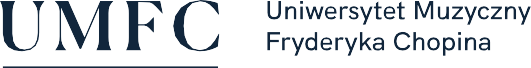 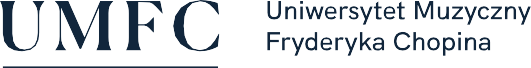 SPOSOBY REALIZACJI I WERYFIKACJI EFEKTÓW UCZENIA SIĘ ZOSTAŁY DOSTOSOWANE DO SYTACJI EPIDEMIOLOGICZNEJ WEWNĘTRZNYMI AKTAMI PRAWNYMI UCZELNINazwa przedmiotu:Analiza dzieła muzycznegoNazwa przedmiotu:Analiza dzieła muzycznegoNazwa przedmiotu:Analiza dzieła muzycznegoNazwa przedmiotu:Analiza dzieła muzycznegoNazwa przedmiotu:Analiza dzieła muzycznegoNazwa przedmiotu:Analiza dzieła muzycznegoNazwa przedmiotu:Analiza dzieła muzycznegoNazwa przedmiotu:Analiza dzieła muzycznegoNazwa przedmiotu:Analiza dzieła muzycznegoNazwa przedmiotu:Analiza dzieła muzycznegoNazwa przedmiotu:Analiza dzieła muzycznegoNazwa przedmiotu:Analiza dzieła muzycznegoNazwa przedmiotu:Analiza dzieła muzycznegoNazwa przedmiotu:Analiza dzieła muzycznegoNazwa przedmiotu:Analiza dzieła muzycznegoNazwa przedmiotu:Analiza dzieła muzycznegoNazwa przedmiotu:Analiza dzieła muzycznegoNazwa przedmiotu:Analiza dzieła muzycznegoNazwa przedmiotu:Analiza dzieła muzycznegoNazwa przedmiotu:Analiza dzieła muzycznegoNazwa przedmiotu:Analiza dzieła muzycznegoNazwa przedmiotu:Analiza dzieła muzycznegoNazwa przedmiotu:Analiza dzieła muzycznegoNazwa przedmiotu:Analiza dzieła muzycznegoNazwa przedmiotu:Analiza dzieła muzycznegoJednostka prowadząca przedmiot:UMFC Filia w BiałymstokuWydział Instrumentalno-Pedagogiczny, Edukacji Muzycznej i WokalistykiJednostka prowadząca przedmiot:UMFC Filia w BiałymstokuWydział Instrumentalno-Pedagogiczny, Edukacji Muzycznej i WokalistykiJednostka prowadząca przedmiot:UMFC Filia w BiałymstokuWydział Instrumentalno-Pedagogiczny, Edukacji Muzycznej i WokalistykiJednostka prowadząca przedmiot:UMFC Filia w BiałymstokuWydział Instrumentalno-Pedagogiczny, Edukacji Muzycznej i WokalistykiJednostka prowadząca przedmiot:UMFC Filia w BiałymstokuWydział Instrumentalno-Pedagogiczny, Edukacji Muzycznej i WokalistykiJednostka prowadząca przedmiot:UMFC Filia w BiałymstokuWydział Instrumentalno-Pedagogiczny, Edukacji Muzycznej i WokalistykiJednostka prowadząca przedmiot:UMFC Filia w BiałymstokuWydział Instrumentalno-Pedagogiczny, Edukacji Muzycznej i WokalistykiJednostka prowadząca przedmiot:UMFC Filia w BiałymstokuWydział Instrumentalno-Pedagogiczny, Edukacji Muzycznej i WokalistykiJednostka prowadząca przedmiot:UMFC Filia w BiałymstokuWydział Instrumentalno-Pedagogiczny, Edukacji Muzycznej i WokalistykiJednostka prowadząca przedmiot:UMFC Filia w BiałymstokuWydział Instrumentalno-Pedagogiczny, Edukacji Muzycznej i WokalistykiJednostka prowadząca przedmiot:UMFC Filia w BiałymstokuWydział Instrumentalno-Pedagogiczny, Edukacji Muzycznej i WokalistykiJednostka prowadząca przedmiot:UMFC Filia w BiałymstokuWydział Instrumentalno-Pedagogiczny, Edukacji Muzycznej i WokalistykiJednostka prowadząca przedmiot:UMFC Filia w BiałymstokuWydział Instrumentalno-Pedagogiczny, Edukacji Muzycznej i WokalistykiJednostka prowadząca przedmiot:UMFC Filia w BiałymstokuWydział Instrumentalno-Pedagogiczny, Edukacji Muzycznej i WokalistykiJednostka prowadząca przedmiot:UMFC Filia w BiałymstokuWydział Instrumentalno-Pedagogiczny, Edukacji Muzycznej i WokalistykiJednostka prowadząca przedmiot:UMFC Filia w BiałymstokuWydział Instrumentalno-Pedagogiczny, Edukacji Muzycznej i WokalistykiJednostka prowadząca przedmiot:UMFC Filia w BiałymstokuWydział Instrumentalno-Pedagogiczny, Edukacji Muzycznej i WokalistykiJednostka prowadząca przedmiot:UMFC Filia w BiałymstokuWydział Instrumentalno-Pedagogiczny, Edukacji Muzycznej i WokalistykiJednostka prowadząca przedmiot:UMFC Filia w BiałymstokuWydział Instrumentalno-Pedagogiczny, Edukacji Muzycznej i WokalistykiJednostka prowadząca przedmiot:UMFC Filia w BiałymstokuWydział Instrumentalno-Pedagogiczny, Edukacji Muzycznej i WokalistykiJednostka prowadząca przedmiot:UMFC Filia w BiałymstokuWydział Instrumentalno-Pedagogiczny, Edukacji Muzycznej i WokalistykiRok akademicki:2020/2021Rok akademicki:2020/2021Rok akademicki:2020/2021Rok akademicki:2020/2021Kierunek:edukacja artystyczna w zakresie sztuki muzycznej Kierunek:edukacja artystyczna w zakresie sztuki muzycznej Kierunek:edukacja artystyczna w zakresie sztuki muzycznej Kierunek:edukacja artystyczna w zakresie sztuki muzycznej Kierunek:edukacja artystyczna w zakresie sztuki muzycznej Kierunek:edukacja artystyczna w zakresie sztuki muzycznej Kierunek:edukacja artystyczna w zakresie sztuki muzycznej Kierunek:edukacja artystyczna w zakresie sztuki muzycznej Kierunek:edukacja artystyczna w zakresie sztuki muzycznej Kierunek:edukacja artystyczna w zakresie sztuki muzycznej Specjalność:muzyka szkolna, muzyka kościelna, prowadzenie zespołów muzycznychSpecjalność:muzyka szkolna, muzyka kościelna, prowadzenie zespołów muzycznychSpecjalność:muzyka szkolna, muzyka kościelna, prowadzenie zespołów muzycznychSpecjalność:muzyka szkolna, muzyka kościelna, prowadzenie zespołów muzycznychSpecjalność:muzyka szkolna, muzyka kościelna, prowadzenie zespołów muzycznychSpecjalność:muzyka szkolna, muzyka kościelna, prowadzenie zespołów muzycznychSpecjalność:muzyka szkolna, muzyka kościelna, prowadzenie zespołów muzycznychSpecjalność:muzyka szkolna, muzyka kościelna, prowadzenie zespołów muzycznychSpecjalność:muzyka szkolna, muzyka kościelna, prowadzenie zespołów muzycznychSpecjalność:muzyka szkolna, muzyka kościelna, prowadzenie zespołów muzycznychSpecjalność:muzyka szkolna, muzyka kościelna, prowadzenie zespołów muzycznychSpecjalność:muzyka szkolna, muzyka kościelna, prowadzenie zespołów muzycznychSpecjalność:muzyka szkolna, muzyka kościelna, prowadzenie zespołów muzycznychSpecjalność:muzyka szkolna, muzyka kościelna, prowadzenie zespołów muzycznychSpecjalność:muzyka szkolna, muzyka kościelna, prowadzenie zespołów muzycznychForma studiów:stacjonarne pierwszego stopniaForma studiów:stacjonarne pierwszego stopniaForma studiów:stacjonarne pierwszego stopniaForma studiów:stacjonarne pierwszego stopniaForma studiów:stacjonarne pierwszego stopniaForma studiów:stacjonarne pierwszego stopniaForma studiów:stacjonarne pierwszego stopniaForma studiów:stacjonarne pierwszego stopniaForma studiów:stacjonarne pierwszego stopniaProfil kształcenia:ogólnoakademicki (A)Profil kształcenia:ogólnoakademicki (A)Profil kształcenia:ogólnoakademicki (A)Profil kształcenia:ogólnoakademicki (A)Profil kształcenia:ogólnoakademicki (A)Profil kształcenia:ogólnoakademicki (A)Profil kształcenia:ogólnoakademicki (A)Profil kształcenia:ogólnoakademicki (A)Status przedmiotu:obowiązkowy Status przedmiotu:obowiązkowy Status przedmiotu:obowiązkowy Status przedmiotu:obowiązkowy Status przedmiotu:obowiązkowy Status przedmiotu:obowiązkowy Status przedmiotu:obowiązkowy Status przedmiotu:obowiązkowy Forma zajęć:wykład Forma zajęć:wykład Forma zajęć:wykład Forma zajęć:wykład Forma zajęć:wykład Forma zajęć:wykład Język przedmiotu:polskiJęzyk przedmiotu:polskiJęzyk przedmiotu:polskiJęzyk przedmiotu:polskiJęzyk przedmiotu:polskiJęzyk przedmiotu:polskiJęzyk przedmiotu:polskiJęzyk przedmiotu:polskiJęzyk przedmiotu:polskiRok/semestr: R III, s. V-VIRok/semestr: R III, s. V-VIRok/semestr: R III, s. V-VIRok/semestr: R III, s. V-VIRok/semestr: R III, s. V-VIRok/semestr: R III, s. V-VIWymiar godzin:30 godzinWymiar godzin:30 godzinWymiar godzin:30 godzinWymiar godzin:30 godzinKoordynator przedmiotuKoordynator przedmiotuKoordynator przedmiotuKoordynator przedmiotuKierownik Katedry Chóralistyki i Edukacji Artystycznej Kierownik Katedry Chóralistyki i Edukacji Artystycznej Kierownik Katedry Chóralistyki i Edukacji Artystycznej Kierownik Katedry Chóralistyki i Edukacji Artystycznej Kierownik Katedry Chóralistyki i Edukacji Artystycznej Kierownik Katedry Chóralistyki i Edukacji Artystycznej Kierownik Katedry Chóralistyki i Edukacji Artystycznej Kierownik Katedry Chóralistyki i Edukacji Artystycznej Kierownik Katedry Chóralistyki i Edukacji Artystycznej Kierownik Katedry Chóralistyki i Edukacji Artystycznej Kierownik Katedry Chóralistyki i Edukacji Artystycznej Kierownik Katedry Chóralistyki i Edukacji Artystycznej Kierownik Katedry Chóralistyki i Edukacji Artystycznej Kierownik Katedry Chóralistyki i Edukacji Artystycznej Kierownik Katedry Chóralistyki i Edukacji Artystycznej Kierownik Katedry Chóralistyki i Edukacji Artystycznej Kierownik Katedry Chóralistyki i Edukacji Artystycznej Kierownik Katedry Chóralistyki i Edukacji Artystycznej Kierownik Katedry Chóralistyki i Edukacji Artystycznej Kierownik Katedry Chóralistyki i Edukacji Artystycznej Kierownik Katedry Chóralistyki i Edukacji Artystycznej Prowadzący zajęciaProwadzący zajęciaProwadzący zajęciaProwadzący zajęciadr hab. Joanna Cieślik-Klauzadr hab. Joanna Cieślik-Klauzadr hab. Joanna Cieślik-Klauzadr hab. Joanna Cieślik-Klauzadr hab. Joanna Cieślik-Klauzadr hab. Joanna Cieślik-Klauzadr hab. Joanna Cieślik-Klauzadr hab. Joanna Cieślik-Klauzadr hab. Joanna Cieślik-Klauzadr hab. Joanna Cieślik-Klauzadr hab. Joanna Cieślik-Klauzadr hab. Joanna Cieślik-Klauzadr hab. Joanna Cieślik-Klauzadr hab. Joanna Cieślik-Klauzadr hab. Joanna Cieślik-Klauzadr hab. Joanna Cieślik-Klauzadr hab. Joanna Cieślik-Klauzadr hab. Joanna Cieślik-Klauzadr hab. Joanna Cieślik-Klauzadr hab. Joanna Cieślik-Klauzadr hab. Joanna Cieślik-KlauzaCele przedmiotuCele przedmiotuCele przedmiotuCele przedmiotuznajomość pojęć i terminów z zakresu wiedzy o formie muzycznej,znajomość form i gatunków muzycznych,właściwe zastosowanie aparatu pojęciowego do samodzielnego  rozpoznawania i analizowania formy utworów instrumentalnych i wokalno-instrumentalnych,umiejętność określania w analizowanych utworach: faktury muzycznej, sposobów  kształtowania formy, środków techniki kompozytorskiej i cech stylu,wzbogacenie znajomości literatury muzycznej oraz wiedzy z dziedziny historii muzyki,wykształcenie świadomości różnorodności stylów wykonawczych w odniesieniu do twórczości poszczególnych kompozytorów.znajomość pojęć i terminów z zakresu wiedzy o formie muzycznej,znajomość form i gatunków muzycznych,właściwe zastosowanie aparatu pojęciowego do samodzielnego  rozpoznawania i analizowania formy utworów instrumentalnych i wokalno-instrumentalnych,umiejętność określania w analizowanych utworach: faktury muzycznej, sposobów  kształtowania formy, środków techniki kompozytorskiej i cech stylu,wzbogacenie znajomości literatury muzycznej oraz wiedzy z dziedziny historii muzyki,wykształcenie świadomości różnorodności stylów wykonawczych w odniesieniu do twórczości poszczególnych kompozytorów.znajomość pojęć i terminów z zakresu wiedzy o formie muzycznej,znajomość form i gatunków muzycznych,właściwe zastosowanie aparatu pojęciowego do samodzielnego  rozpoznawania i analizowania formy utworów instrumentalnych i wokalno-instrumentalnych,umiejętność określania w analizowanych utworach: faktury muzycznej, sposobów  kształtowania formy, środków techniki kompozytorskiej i cech stylu,wzbogacenie znajomości literatury muzycznej oraz wiedzy z dziedziny historii muzyki,wykształcenie świadomości różnorodności stylów wykonawczych w odniesieniu do twórczości poszczególnych kompozytorów.znajomość pojęć i terminów z zakresu wiedzy o formie muzycznej,znajomość form i gatunków muzycznych,właściwe zastosowanie aparatu pojęciowego do samodzielnego  rozpoznawania i analizowania formy utworów instrumentalnych i wokalno-instrumentalnych,umiejętność określania w analizowanych utworach: faktury muzycznej, sposobów  kształtowania formy, środków techniki kompozytorskiej i cech stylu,wzbogacenie znajomości literatury muzycznej oraz wiedzy z dziedziny historii muzyki,wykształcenie świadomości różnorodności stylów wykonawczych w odniesieniu do twórczości poszczególnych kompozytorów.znajomość pojęć i terminów z zakresu wiedzy o formie muzycznej,znajomość form i gatunków muzycznych,właściwe zastosowanie aparatu pojęciowego do samodzielnego  rozpoznawania i analizowania formy utworów instrumentalnych i wokalno-instrumentalnych,umiejętność określania w analizowanych utworach: faktury muzycznej, sposobów  kształtowania formy, środków techniki kompozytorskiej i cech stylu,wzbogacenie znajomości literatury muzycznej oraz wiedzy z dziedziny historii muzyki,wykształcenie świadomości różnorodności stylów wykonawczych w odniesieniu do twórczości poszczególnych kompozytorów.znajomość pojęć i terminów z zakresu wiedzy o formie muzycznej,znajomość form i gatunków muzycznych,właściwe zastosowanie aparatu pojęciowego do samodzielnego  rozpoznawania i analizowania formy utworów instrumentalnych i wokalno-instrumentalnych,umiejętność określania w analizowanych utworach: faktury muzycznej, sposobów  kształtowania formy, środków techniki kompozytorskiej i cech stylu,wzbogacenie znajomości literatury muzycznej oraz wiedzy z dziedziny historii muzyki,wykształcenie świadomości różnorodności stylów wykonawczych w odniesieniu do twórczości poszczególnych kompozytorów.znajomość pojęć i terminów z zakresu wiedzy o formie muzycznej,znajomość form i gatunków muzycznych,właściwe zastosowanie aparatu pojęciowego do samodzielnego  rozpoznawania i analizowania formy utworów instrumentalnych i wokalno-instrumentalnych,umiejętność określania w analizowanych utworach: faktury muzycznej, sposobów  kształtowania formy, środków techniki kompozytorskiej i cech stylu,wzbogacenie znajomości literatury muzycznej oraz wiedzy z dziedziny historii muzyki,wykształcenie świadomości różnorodności stylów wykonawczych w odniesieniu do twórczości poszczególnych kompozytorów.znajomość pojęć i terminów z zakresu wiedzy o formie muzycznej,znajomość form i gatunków muzycznych,właściwe zastosowanie aparatu pojęciowego do samodzielnego  rozpoznawania i analizowania formy utworów instrumentalnych i wokalno-instrumentalnych,umiejętność określania w analizowanych utworach: faktury muzycznej, sposobów  kształtowania formy, środków techniki kompozytorskiej i cech stylu,wzbogacenie znajomości literatury muzycznej oraz wiedzy z dziedziny historii muzyki,wykształcenie świadomości różnorodności stylów wykonawczych w odniesieniu do twórczości poszczególnych kompozytorów.znajomość pojęć i terminów z zakresu wiedzy o formie muzycznej,znajomość form i gatunków muzycznych,właściwe zastosowanie aparatu pojęciowego do samodzielnego  rozpoznawania i analizowania formy utworów instrumentalnych i wokalno-instrumentalnych,umiejętność określania w analizowanych utworach: faktury muzycznej, sposobów  kształtowania formy, środków techniki kompozytorskiej i cech stylu,wzbogacenie znajomości literatury muzycznej oraz wiedzy z dziedziny historii muzyki,wykształcenie świadomości różnorodności stylów wykonawczych w odniesieniu do twórczości poszczególnych kompozytorów.znajomość pojęć i terminów z zakresu wiedzy o formie muzycznej,znajomość form i gatunków muzycznych,właściwe zastosowanie aparatu pojęciowego do samodzielnego  rozpoznawania i analizowania formy utworów instrumentalnych i wokalno-instrumentalnych,umiejętność określania w analizowanych utworach: faktury muzycznej, sposobów  kształtowania formy, środków techniki kompozytorskiej i cech stylu,wzbogacenie znajomości literatury muzycznej oraz wiedzy z dziedziny historii muzyki,wykształcenie świadomości różnorodności stylów wykonawczych w odniesieniu do twórczości poszczególnych kompozytorów.znajomość pojęć i terminów z zakresu wiedzy o formie muzycznej,znajomość form i gatunków muzycznych,właściwe zastosowanie aparatu pojęciowego do samodzielnego  rozpoznawania i analizowania formy utworów instrumentalnych i wokalno-instrumentalnych,umiejętność określania w analizowanych utworach: faktury muzycznej, sposobów  kształtowania formy, środków techniki kompozytorskiej i cech stylu,wzbogacenie znajomości literatury muzycznej oraz wiedzy z dziedziny historii muzyki,wykształcenie świadomości różnorodności stylów wykonawczych w odniesieniu do twórczości poszczególnych kompozytorów.znajomość pojęć i terminów z zakresu wiedzy o formie muzycznej,znajomość form i gatunków muzycznych,właściwe zastosowanie aparatu pojęciowego do samodzielnego  rozpoznawania i analizowania formy utworów instrumentalnych i wokalno-instrumentalnych,umiejętność określania w analizowanych utworach: faktury muzycznej, sposobów  kształtowania formy, środków techniki kompozytorskiej i cech stylu,wzbogacenie znajomości literatury muzycznej oraz wiedzy z dziedziny historii muzyki,wykształcenie świadomości różnorodności stylów wykonawczych w odniesieniu do twórczości poszczególnych kompozytorów.znajomość pojęć i terminów z zakresu wiedzy o formie muzycznej,znajomość form i gatunków muzycznych,właściwe zastosowanie aparatu pojęciowego do samodzielnego  rozpoznawania i analizowania formy utworów instrumentalnych i wokalno-instrumentalnych,umiejętność określania w analizowanych utworach: faktury muzycznej, sposobów  kształtowania formy, środków techniki kompozytorskiej i cech stylu,wzbogacenie znajomości literatury muzycznej oraz wiedzy z dziedziny historii muzyki,wykształcenie świadomości różnorodności stylów wykonawczych w odniesieniu do twórczości poszczególnych kompozytorów.znajomość pojęć i terminów z zakresu wiedzy o formie muzycznej,znajomość form i gatunków muzycznych,właściwe zastosowanie aparatu pojęciowego do samodzielnego  rozpoznawania i analizowania formy utworów instrumentalnych i wokalno-instrumentalnych,umiejętność określania w analizowanych utworach: faktury muzycznej, sposobów  kształtowania formy, środków techniki kompozytorskiej i cech stylu,wzbogacenie znajomości literatury muzycznej oraz wiedzy z dziedziny historii muzyki,wykształcenie świadomości różnorodności stylów wykonawczych w odniesieniu do twórczości poszczególnych kompozytorów.znajomość pojęć i terminów z zakresu wiedzy o formie muzycznej,znajomość form i gatunków muzycznych,właściwe zastosowanie aparatu pojęciowego do samodzielnego  rozpoznawania i analizowania formy utworów instrumentalnych i wokalno-instrumentalnych,umiejętność określania w analizowanych utworach: faktury muzycznej, sposobów  kształtowania formy, środków techniki kompozytorskiej i cech stylu,wzbogacenie znajomości literatury muzycznej oraz wiedzy z dziedziny historii muzyki,wykształcenie świadomości różnorodności stylów wykonawczych w odniesieniu do twórczości poszczególnych kompozytorów.znajomość pojęć i terminów z zakresu wiedzy o formie muzycznej,znajomość form i gatunków muzycznych,właściwe zastosowanie aparatu pojęciowego do samodzielnego  rozpoznawania i analizowania formy utworów instrumentalnych i wokalno-instrumentalnych,umiejętność określania w analizowanych utworach: faktury muzycznej, sposobów  kształtowania formy, środków techniki kompozytorskiej i cech stylu,wzbogacenie znajomości literatury muzycznej oraz wiedzy z dziedziny historii muzyki,wykształcenie świadomości różnorodności stylów wykonawczych w odniesieniu do twórczości poszczególnych kompozytorów.znajomość pojęć i terminów z zakresu wiedzy o formie muzycznej,znajomość form i gatunków muzycznych,właściwe zastosowanie aparatu pojęciowego do samodzielnego  rozpoznawania i analizowania formy utworów instrumentalnych i wokalno-instrumentalnych,umiejętność określania w analizowanych utworach: faktury muzycznej, sposobów  kształtowania formy, środków techniki kompozytorskiej i cech stylu,wzbogacenie znajomości literatury muzycznej oraz wiedzy z dziedziny historii muzyki,wykształcenie świadomości różnorodności stylów wykonawczych w odniesieniu do twórczości poszczególnych kompozytorów.znajomość pojęć i terminów z zakresu wiedzy o formie muzycznej,znajomość form i gatunków muzycznych,właściwe zastosowanie aparatu pojęciowego do samodzielnego  rozpoznawania i analizowania formy utworów instrumentalnych i wokalno-instrumentalnych,umiejętność określania w analizowanych utworach: faktury muzycznej, sposobów  kształtowania formy, środków techniki kompozytorskiej i cech stylu,wzbogacenie znajomości literatury muzycznej oraz wiedzy z dziedziny historii muzyki,wykształcenie świadomości różnorodności stylów wykonawczych w odniesieniu do twórczości poszczególnych kompozytorów.znajomość pojęć i terminów z zakresu wiedzy o formie muzycznej,znajomość form i gatunków muzycznych,właściwe zastosowanie aparatu pojęciowego do samodzielnego  rozpoznawania i analizowania formy utworów instrumentalnych i wokalno-instrumentalnych,umiejętność określania w analizowanych utworach: faktury muzycznej, sposobów  kształtowania formy, środków techniki kompozytorskiej i cech stylu,wzbogacenie znajomości literatury muzycznej oraz wiedzy z dziedziny historii muzyki,wykształcenie świadomości różnorodności stylów wykonawczych w odniesieniu do twórczości poszczególnych kompozytorów.znajomość pojęć i terminów z zakresu wiedzy o formie muzycznej,znajomość form i gatunków muzycznych,właściwe zastosowanie aparatu pojęciowego do samodzielnego  rozpoznawania i analizowania formy utworów instrumentalnych i wokalno-instrumentalnych,umiejętność określania w analizowanych utworach: faktury muzycznej, sposobów  kształtowania formy, środków techniki kompozytorskiej i cech stylu,wzbogacenie znajomości literatury muzycznej oraz wiedzy z dziedziny historii muzyki,wykształcenie świadomości różnorodności stylów wykonawczych w odniesieniu do twórczości poszczególnych kompozytorów.znajomość pojęć i terminów z zakresu wiedzy o formie muzycznej,znajomość form i gatunków muzycznych,właściwe zastosowanie aparatu pojęciowego do samodzielnego  rozpoznawania i analizowania formy utworów instrumentalnych i wokalno-instrumentalnych,umiejętność określania w analizowanych utworach: faktury muzycznej, sposobów  kształtowania formy, środków techniki kompozytorskiej i cech stylu,wzbogacenie znajomości literatury muzycznej oraz wiedzy z dziedziny historii muzyki,wykształcenie świadomości różnorodności stylów wykonawczych w odniesieniu do twórczości poszczególnych kompozytorów.Wymagania wstępneWymagania wstępneWymagania wstępneWymagania wstępnePodstawowa wiedza z zakresu:  harmonii, form muzycznych , historii muzykiPodstawowa wiedza z zakresu:  harmonii, form muzycznych , historii muzykiPodstawowa wiedza z zakresu:  harmonii, form muzycznych , historii muzykiPodstawowa wiedza z zakresu:  harmonii, form muzycznych , historii muzykiPodstawowa wiedza z zakresu:  harmonii, form muzycznych , historii muzykiPodstawowa wiedza z zakresu:  harmonii, form muzycznych , historii muzykiPodstawowa wiedza z zakresu:  harmonii, form muzycznych , historii muzykiPodstawowa wiedza z zakresu:  harmonii, form muzycznych , historii muzykiPodstawowa wiedza z zakresu:  harmonii, form muzycznych , historii muzykiPodstawowa wiedza z zakresu:  harmonii, form muzycznych , historii muzykiPodstawowa wiedza z zakresu:  harmonii, form muzycznych , historii muzykiPodstawowa wiedza z zakresu:  harmonii, form muzycznych , historii muzykiPodstawowa wiedza z zakresu:  harmonii, form muzycznych , historii muzykiPodstawowa wiedza z zakresu:  harmonii, form muzycznych , historii muzykiPodstawowa wiedza z zakresu:  harmonii, form muzycznych , historii muzykiPodstawowa wiedza z zakresu:  harmonii, form muzycznych , historii muzykiPodstawowa wiedza z zakresu:  harmonii, form muzycznych , historii muzykiPodstawowa wiedza z zakresu:  harmonii, form muzycznych , historii muzykiPodstawowa wiedza z zakresu:  harmonii, form muzycznych , historii muzykiPodstawowa wiedza z zakresu:  harmonii, form muzycznych , historii muzykiPodstawowa wiedza z zakresu:  harmonii, form muzycznych , historii muzykiKategorie efektówNr efektuNr efektuNr efektuEFEKTY UCZENIA SIĘ DLA PRZEDMIOTUEFEKTY UCZENIA SIĘ DLA PRZEDMIOTUEFEKTY UCZENIA SIĘ DLA PRZEDMIOTUEFEKTY UCZENIA SIĘ DLA PRZEDMIOTUEFEKTY UCZENIA SIĘ DLA PRZEDMIOTUEFEKTY UCZENIA SIĘ DLA PRZEDMIOTUEFEKTY UCZENIA SIĘ DLA PRZEDMIOTUEFEKTY UCZENIA SIĘ DLA PRZEDMIOTUEFEKTY UCZENIA SIĘ DLA PRZEDMIOTUEFEKTY UCZENIA SIĘ DLA PRZEDMIOTUEFEKTY UCZENIA SIĘ DLA PRZEDMIOTUEFEKTY UCZENIA SIĘ DLA PRZEDMIOTUEFEKTY UCZENIA SIĘ DLA PRZEDMIOTUEFEKTY UCZENIA SIĘ DLA PRZEDMIOTUEFEKTY UCZENIA SIĘ DLA PRZEDMIOTUEFEKTY UCZENIA SIĘ DLA PRZEDMIOTUEFEKTY UCZENIA SIĘ DLA PRZEDMIOTUEFEKTY UCZENIA SIĘ DLA PRZEDMIOTUEFEKTY UCZENIA SIĘ DLA PRZEDMIOTUEFEKTY UCZENIA SIĘ DLA PRZEDMIOTUNumer efektu kier./spec.  Wiedza111posiada znajomość podstaw analizy muzycznej oraz typologii form muzycznych, rozumie pogłębiony sens podstawowych pojęć z zakresu teorii muzyki, elementów dzieła muzycznego itp.posiada znajomość podstaw analizy muzycznej oraz typologii form muzycznych, rozumie pogłębiony sens podstawowych pojęć z zakresu teorii muzyki, elementów dzieła muzycznego itp.posiada znajomość podstaw analizy muzycznej oraz typologii form muzycznych, rozumie pogłębiony sens podstawowych pojęć z zakresu teorii muzyki, elementów dzieła muzycznego itp.posiada znajomość podstaw analizy muzycznej oraz typologii form muzycznych, rozumie pogłębiony sens podstawowych pojęć z zakresu teorii muzyki, elementów dzieła muzycznego itp.posiada znajomość podstaw analizy muzycznej oraz typologii form muzycznych, rozumie pogłębiony sens podstawowych pojęć z zakresu teorii muzyki, elementów dzieła muzycznego itp.posiada znajomość podstaw analizy muzycznej oraz typologii form muzycznych, rozumie pogłębiony sens podstawowych pojęć z zakresu teorii muzyki, elementów dzieła muzycznego itp.posiada znajomość podstaw analizy muzycznej oraz typologii form muzycznych, rozumie pogłębiony sens podstawowych pojęć z zakresu teorii muzyki, elementów dzieła muzycznego itp.posiada znajomość podstaw analizy muzycznej oraz typologii form muzycznych, rozumie pogłębiony sens podstawowych pojęć z zakresu teorii muzyki, elementów dzieła muzycznego itp.posiada znajomość podstaw analizy muzycznej oraz typologii form muzycznych, rozumie pogłębiony sens podstawowych pojęć z zakresu teorii muzyki, elementów dzieła muzycznego itp.posiada znajomość podstaw analizy muzycznej oraz typologii form muzycznych, rozumie pogłębiony sens podstawowych pojęć z zakresu teorii muzyki, elementów dzieła muzycznego itp.posiada znajomość podstaw analizy muzycznej oraz typologii form muzycznych, rozumie pogłębiony sens podstawowych pojęć z zakresu teorii muzyki, elementów dzieła muzycznego itp.posiada znajomość podstaw analizy muzycznej oraz typologii form muzycznych, rozumie pogłębiony sens podstawowych pojęć z zakresu teorii muzyki, elementów dzieła muzycznego itp.posiada znajomość podstaw analizy muzycznej oraz typologii form muzycznych, rozumie pogłębiony sens podstawowych pojęć z zakresu teorii muzyki, elementów dzieła muzycznego itp.posiada znajomość podstaw analizy muzycznej oraz typologii form muzycznych, rozumie pogłębiony sens podstawowych pojęć z zakresu teorii muzyki, elementów dzieła muzycznego itp.posiada znajomość podstaw analizy muzycznej oraz typologii form muzycznych, rozumie pogłębiony sens podstawowych pojęć z zakresu teorii muzyki, elementów dzieła muzycznego itp.posiada znajomość podstaw analizy muzycznej oraz typologii form muzycznych, rozumie pogłębiony sens podstawowych pojęć z zakresu teorii muzyki, elementów dzieła muzycznego itp.posiada znajomość podstaw analizy muzycznej oraz typologii form muzycznych, rozumie pogłębiony sens podstawowych pojęć z zakresu teorii muzyki, elementów dzieła muzycznego itp.posiada znajomość podstaw analizy muzycznej oraz typologii form muzycznych, rozumie pogłębiony sens podstawowych pojęć z zakresu teorii muzyki, elementów dzieła muzycznego itp.posiada znajomość podstaw analizy muzycznej oraz typologii form muzycznych, rozumie pogłębiony sens podstawowych pojęć z zakresu teorii muzyki, elementów dzieła muzycznego itp.posiada znajomość podstaw analizy muzycznej oraz typologii form muzycznych, rozumie pogłębiony sens podstawowych pojęć z zakresu teorii muzyki, elementów dzieła muzycznego itp.K1_W1K1_W2K1_W3 Umiejętności222potrafi zastosować w praktycznej analizie dzieła podstawowe pojęcia, umie odnaleźć elementy dzieła muzycznego i umiejętnie je zinterpretować zarówno w formie ustnej jak i pisemnejpotrafi zastosować w praktycznej analizie dzieła podstawowe pojęcia, umie odnaleźć elementy dzieła muzycznego i umiejętnie je zinterpretować zarówno w formie ustnej jak i pisemnejpotrafi zastosować w praktycznej analizie dzieła podstawowe pojęcia, umie odnaleźć elementy dzieła muzycznego i umiejętnie je zinterpretować zarówno w formie ustnej jak i pisemnejpotrafi zastosować w praktycznej analizie dzieła podstawowe pojęcia, umie odnaleźć elementy dzieła muzycznego i umiejętnie je zinterpretować zarówno w formie ustnej jak i pisemnejpotrafi zastosować w praktycznej analizie dzieła podstawowe pojęcia, umie odnaleźć elementy dzieła muzycznego i umiejętnie je zinterpretować zarówno w formie ustnej jak i pisemnejpotrafi zastosować w praktycznej analizie dzieła podstawowe pojęcia, umie odnaleźć elementy dzieła muzycznego i umiejętnie je zinterpretować zarówno w formie ustnej jak i pisemnejpotrafi zastosować w praktycznej analizie dzieła podstawowe pojęcia, umie odnaleźć elementy dzieła muzycznego i umiejętnie je zinterpretować zarówno w formie ustnej jak i pisemnejpotrafi zastosować w praktycznej analizie dzieła podstawowe pojęcia, umie odnaleźć elementy dzieła muzycznego i umiejętnie je zinterpretować zarówno w formie ustnej jak i pisemnejpotrafi zastosować w praktycznej analizie dzieła podstawowe pojęcia, umie odnaleźć elementy dzieła muzycznego i umiejętnie je zinterpretować zarówno w formie ustnej jak i pisemnejpotrafi zastosować w praktycznej analizie dzieła podstawowe pojęcia, umie odnaleźć elementy dzieła muzycznego i umiejętnie je zinterpretować zarówno w formie ustnej jak i pisemnejpotrafi zastosować w praktycznej analizie dzieła podstawowe pojęcia, umie odnaleźć elementy dzieła muzycznego i umiejętnie je zinterpretować zarówno w formie ustnej jak i pisemnejpotrafi zastosować w praktycznej analizie dzieła podstawowe pojęcia, umie odnaleźć elementy dzieła muzycznego i umiejętnie je zinterpretować zarówno w formie ustnej jak i pisemnejpotrafi zastosować w praktycznej analizie dzieła podstawowe pojęcia, umie odnaleźć elementy dzieła muzycznego i umiejętnie je zinterpretować zarówno w formie ustnej jak i pisemnejpotrafi zastosować w praktycznej analizie dzieła podstawowe pojęcia, umie odnaleźć elementy dzieła muzycznego i umiejętnie je zinterpretować zarówno w formie ustnej jak i pisemnejpotrafi zastosować w praktycznej analizie dzieła podstawowe pojęcia, umie odnaleźć elementy dzieła muzycznego i umiejętnie je zinterpretować zarówno w formie ustnej jak i pisemnejpotrafi zastosować w praktycznej analizie dzieła podstawowe pojęcia, umie odnaleźć elementy dzieła muzycznego i umiejętnie je zinterpretować zarówno w formie ustnej jak i pisemnejpotrafi zastosować w praktycznej analizie dzieła podstawowe pojęcia, umie odnaleźć elementy dzieła muzycznego i umiejętnie je zinterpretować zarówno w formie ustnej jak i pisemnejpotrafi zastosować w praktycznej analizie dzieła podstawowe pojęcia, umie odnaleźć elementy dzieła muzycznego i umiejętnie je zinterpretować zarówno w formie ustnej jak i pisemnejpotrafi zastosować w praktycznej analizie dzieła podstawowe pojęcia, umie odnaleźć elementy dzieła muzycznego i umiejętnie je zinterpretować zarówno w formie ustnej jak i pisemnejpotrafi zastosować w praktycznej analizie dzieła podstawowe pojęcia, umie odnaleźć elementy dzieła muzycznego i umiejętnie je zinterpretować zarówno w formie ustnej jak i pisemnejK1_U1K1_U2K1_U9 Umiejętności333umie porządkować fragmenty dzieła muzycznego i określać ich funkcjeumie porządkować fragmenty dzieła muzycznego i określać ich funkcjeumie porządkować fragmenty dzieła muzycznego i określać ich funkcjeumie porządkować fragmenty dzieła muzycznego i określać ich funkcjeumie porządkować fragmenty dzieła muzycznego i określać ich funkcjeumie porządkować fragmenty dzieła muzycznego i określać ich funkcjeumie porządkować fragmenty dzieła muzycznego i określać ich funkcjeumie porządkować fragmenty dzieła muzycznego i określać ich funkcjeumie porządkować fragmenty dzieła muzycznego i określać ich funkcjeumie porządkować fragmenty dzieła muzycznego i określać ich funkcjeumie porządkować fragmenty dzieła muzycznego i określać ich funkcjeumie porządkować fragmenty dzieła muzycznego i określać ich funkcjeumie porządkować fragmenty dzieła muzycznego i określać ich funkcjeumie porządkować fragmenty dzieła muzycznego i określać ich funkcjeumie porządkować fragmenty dzieła muzycznego i określać ich funkcjeumie porządkować fragmenty dzieła muzycznego i określać ich funkcjeumie porządkować fragmenty dzieła muzycznego i określać ich funkcjeumie porządkować fragmenty dzieła muzycznego i określać ich funkcjeumie porządkować fragmenty dzieła muzycznego i określać ich funkcjeumie porządkować fragmenty dzieła muzycznego i określać ich funkcjeK1_U1Kompetencje społeczne444potrafić określić różnorodne problemy analityczne i je rozwiązaćpotrafić określić różnorodne problemy analityczne i je rozwiązaćpotrafić określić różnorodne problemy analityczne i je rozwiązaćpotrafić określić różnorodne problemy analityczne i je rozwiązaćpotrafić określić różnorodne problemy analityczne i je rozwiązaćpotrafić określić różnorodne problemy analityczne i je rozwiązaćpotrafić określić różnorodne problemy analityczne i je rozwiązaćpotrafić określić różnorodne problemy analityczne i je rozwiązaćpotrafić określić różnorodne problemy analityczne i je rozwiązaćpotrafić określić różnorodne problemy analityczne i je rozwiązaćpotrafić określić różnorodne problemy analityczne i je rozwiązaćpotrafić określić różnorodne problemy analityczne i je rozwiązaćpotrafić określić różnorodne problemy analityczne i je rozwiązaćpotrafić określić różnorodne problemy analityczne i je rozwiązaćpotrafić określić różnorodne problemy analityczne i je rozwiązaćpotrafić określić różnorodne problemy analityczne i je rozwiązaćpotrafić określić różnorodne problemy analityczne i je rozwiązaćpotrafić określić różnorodne problemy analityczne i je rozwiązaćpotrafić określić różnorodne problemy analityczne i je rozwiązaćpotrafić określić różnorodne problemy analityczne i je rozwiązaćK1_K2TREŚCI PROGRAMOWE PRZEDMIOTUTREŚCI PROGRAMOWE PRZEDMIOTUTREŚCI PROGRAMOWE PRZEDMIOTUTREŚCI PROGRAMOWE PRZEDMIOTUTREŚCI PROGRAMOWE PRZEDMIOTUTREŚCI PROGRAMOWE PRZEDMIOTUTREŚCI PROGRAMOWE PRZEDMIOTUTREŚCI PROGRAMOWE PRZEDMIOTUTREŚCI PROGRAMOWE PRZEDMIOTUTREŚCI PROGRAMOWE PRZEDMIOTUTREŚCI PROGRAMOWE PRZEDMIOTUTREŚCI PROGRAMOWE PRZEDMIOTUTREŚCI PROGRAMOWE PRZEDMIOTUTREŚCI PROGRAMOWE PRZEDMIOTUTREŚCI PROGRAMOWE PRZEDMIOTUTREŚCI PROGRAMOWE PRZEDMIOTUTREŚCI PROGRAMOWE PRZEDMIOTUTREŚCI PROGRAMOWE PRZEDMIOTUTREŚCI PROGRAMOWE PRZEDMIOTUTREŚCI PROGRAMOWE PRZEDMIOTUTREŚCI PROGRAMOWE PRZEDMIOTUTREŚCI PROGRAMOWE PRZEDMIOTUTREŚCI PROGRAMOWE PRZEDMIOTUTREŚCI PROGRAMOWE PRZEDMIOTULiczba godzinSemestr VPojęcie formy muzycznej i systematyka form muzycznych, elementy muzyczne, rodzaje faktur (homofonia i polifonia).Elementarne współczynniki formy, budowa okresowa, ewolucjonizm.Formy polifoniczne (polifonia, imitacja ścisła, swobodne formy imitacyjne, kanon).Fuga (dux, comes, kontrapunkty, przeprowadzenia, łączniki, epizody, koda, nuta pedałowa) oraz analiza słuchowa i nutowa fugi.Formy okresowe. Miniatura fortepianowa (analiza wybranych mazurków F. Chopina).Polonezy F. Chopina – cechy gatunku oraz inne formy chopinowskie:  scherza, walce – analiza wybranych przykładów.Semestr VPojęcie formy muzycznej i systematyka form muzycznych, elementy muzyczne, rodzaje faktur (homofonia i polifonia).Elementarne współczynniki formy, budowa okresowa, ewolucjonizm.Formy polifoniczne (polifonia, imitacja ścisła, swobodne formy imitacyjne, kanon).Fuga (dux, comes, kontrapunkty, przeprowadzenia, łączniki, epizody, koda, nuta pedałowa) oraz analiza słuchowa i nutowa fugi.Formy okresowe. Miniatura fortepianowa (analiza wybranych mazurków F. Chopina).Polonezy F. Chopina – cechy gatunku oraz inne formy chopinowskie:  scherza, walce – analiza wybranych przykładów.Semestr VPojęcie formy muzycznej i systematyka form muzycznych, elementy muzyczne, rodzaje faktur (homofonia i polifonia).Elementarne współczynniki formy, budowa okresowa, ewolucjonizm.Formy polifoniczne (polifonia, imitacja ścisła, swobodne formy imitacyjne, kanon).Fuga (dux, comes, kontrapunkty, przeprowadzenia, łączniki, epizody, koda, nuta pedałowa) oraz analiza słuchowa i nutowa fugi.Formy okresowe. Miniatura fortepianowa (analiza wybranych mazurków F. Chopina).Polonezy F. Chopina – cechy gatunku oraz inne formy chopinowskie:  scherza, walce – analiza wybranych przykładów.Semestr VPojęcie formy muzycznej i systematyka form muzycznych, elementy muzyczne, rodzaje faktur (homofonia i polifonia).Elementarne współczynniki formy, budowa okresowa, ewolucjonizm.Formy polifoniczne (polifonia, imitacja ścisła, swobodne formy imitacyjne, kanon).Fuga (dux, comes, kontrapunkty, przeprowadzenia, łączniki, epizody, koda, nuta pedałowa) oraz analiza słuchowa i nutowa fugi.Formy okresowe. Miniatura fortepianowa (analiza wybranych mazurków F. Chopina).Polonezy F. Chopina – cechy gatunku oraz inne formy chopinowskie:  scherza, walce – analiza wybranych przykładów.Semestr VPojęcie formy muzycznej i systematyka form muzycznych, elementy muzyczne, rodzaje faktur (homofonia i polifonia).Elementarne współczynniki formy, budowa okresowa, ewolucjonizm.Formy polifoniczne (polifonia, imitacja ścisła, swobodne formy imitacyjne, kanon).Fuga (dux, comes, kontrapunkty, przeprowadzenia, łączniki, epizody, koda, nuta pedałowa) oraz analiza słuchowa i nutowa fugi.Formy okresowe. Miniatura fortepianowa (analiza wybranych mazurków F. Chopina).Polonezy F. Chopina – cechy gatunku oraz inne formy chopinowskie:  scherza, walce – analiza wybranych przykładów.Semestr VPojęcie formy muzycznej i systematyka form muzycznych, elementy muzyczne, rodzaje faktur (homofonia i polifonia).Elementarne współczynniki formy, budowa okresowa, ewolucjonizm.Formy polifoniczne (polifonia, imitacja ścisła, swobodne formy imitacyjne, kanon).Fuga (dux, comes, kontrapunkty, przeprowadzenia, łączniki, epizody, koda, nuta pedałowa) oraz analiza słuchowa i nutowa fugi.Formy okresowe. Miniatura fortepianowa (analiza wybranych mazurków F. Chopina).Polonezy F. Chopina – cechy gatunku oraz inne formy chopinowskie:  scherza, walce – analiza wybranych przykładów.Semestr VPojęcie formy muzycznej i systematyka form muzycznych, elementy muzyczne, rodzaje faktur (homofonia i polifonia).Elementarne współczynniki formy, budowa okresowa, ewolucjonizm.Formy polifoniczne (polifonia, imitacja ścisła, swobodne formy imitacyjne, kanon).Fuga (dux, comes, kontrapunkty, przeprowadzenia, łączniki, epizody, koda, nuta pedałowa) oraz analiza słuchowa i nutowa fugi.Formy okresowe. Miniatura fortepianowa (analiza wybranych mazurków F. Chopina).Polonezy F. Chopina – cechy gatunku oraz inne formy chopinowskie:  scherza, walce – analiza wybranych przykładów.Semestr VPojęcie formy muzycznej i systematyka form muzycznych, elementy muzyczne, rodzaje faktur (homofonia i polifonia).Elementarne współczynniki formy, budowa okresowa, ewolucjonizm.Formy polifoniczne (polifonia, imitacja ścisła, swobodne formy imitacyjne, kanon).Fuga (dux, comes, kontrapunkty, przeprowadzenia, łączniki, epizody, koda, nuta pedałowa) oraz analiza słuchowa i nutowa fugi.Formy okresowe. Miniatura fortepianowa (analiza wybranych mazurków F. Chopina).Polonezy F. Chopina – cechy gatunku oraz inne formy chopinowskie:  scherza, walce – analiza wybranych przykładów.Semestr VPojęcie formy muzycznej i systematyka form muzycznych, elementy muzyczne, rodzaje faktur (homofonia i polifonia).Elementarne współczynniki formy, budowa okresowa, ewolucjonizm.Formy polifoniczne (polifonia, imitacja ścisła, swobodne formy imitacyjne, kanon).Fuga (dux, comes, kontrapunkty, przeprowadzenia, łączniki, epizody, koda, nuta pedałowa) oraz analiza słuchowa i nutowa fugi.Formy okresowe. Miniatura fortepianowa (analiza wybranych mazurków F. Chopina).Polonezy F. Chopina – cechy gatunku oraz inne formy chopinowskie:  scherza, walce – analiza wybranych przykładów.Semestr VPojęcie formy muzycznej i systematyka form muzycznych, elementy muzyczne, rodzaje faktur (homofonia i polifonia).Elementarne współczynniki formy, budowa okresowa, ewolucjonizm.Formy polifoniczne (polifonia, imitacja ścisła, swobodne formy imitacyjne, kanon).Fuga (dux, comes, kontrapunkty, przeprowadzenia, łączniki, epizody, koda, nuta pedałowa) oraz analiza słuchowa i nutowa fugi.Formy okresowe. Miniatura fortepianowa (analiza wybranych mazurków F. Chopina).Polonezy F. Chopina – cechy gatunku oraz inne formy chopinowskie:  scherza, walce – analiza wybranych przykładów.Semestr VPojęcie formy muzycznej i systematyka form muzycznych, elementy muzyczne, rodzaje faktur (homofonia i polifonia).Elementarne współczynniki formy, budowa okresowa, ewolucjonizm.Formy polifoniczne (polifonia, imitacja ścisła, swobodne formy imitacyjne, kanon).Fuga (dux, comes, kontrapunkty, przeprowadzenia, łączniki, epizody, koda, nuta pedałowa) oraz analiza słuchowa i nutowa fugi.Formy okresowe. Miniatura fortepianowa (analiza wybranych mazurków F. Chopina).Polonezy F. Chopina – cechy gatunku oraz inne formy chopinowskie:  scherza, walce – analiza wybranych przykładów.Semestr VPojęcie formy muzycznej i systematyka form muzycznych, elementy muzyczne, rodzaje faktur (homofonia i polifonia).Elementarne współczynniki formy, budowa okresowa, ewolucjonizm.Formy polifoniczne (polifonia, imitacja ścisła, swobodne formy imitacyjne, kanon).Fuga (dux, comes, kontrapunkty, przeprowadzenia, łączniki, epizody, koda, nuta pedałowa) oraz analiza słuchowa i nutowa fugi.Formy okresowe. Miniatura fortepianowa (analiza wybranych mazurków F. Chopina).Polonezy F. Chopina – cechy gatunku oraz inne formy chopinowskie:  scherza, walce – analiza wybranych przykładów.Semestr VPojęcie formy muzycznej i systematyka form muzycznych, elementy muzyczne, rodzaje faktur (homofonia i polifonia).Elementarne współczynniki formy, budowa okresowa, ewolucjonizm.Formy polifoniczne (polifonia, imitacja ścisła, swobodne formy imitacyjne, kanon).Fuga (dux, comes, kontrapunkty, przeprowadzenia, łączniki, epizody, koda, nuta pedałowa) oraz analiza słuchowa i nutowa fugi.Formy okresowe. Miniatura fortepianowa (analiza wybranych mazurków F. Chopina).Polonezy F. Chopina – cechy gatunku oraz inne formy chopinowskie:  scherza, walce – analiza wybranych przykładów.Semestr VPojęcie formy muzycznej i systematyka form muzycznych, elementy muzyczne, rodzaje faktur (homofonia i polifonia).Elementarne współczynniki formy, budowa okresowa, ewolucjonizm.Formy polifoniczne (polifonia, imitacja ścisła, swobodne formy imitacyjne, kanon).Fuga (dux, comes, kontrapunkty, przeprowadzenia, łączniki, epizody, koda, nuta pedałowa) oraz analiza słuchowa i nutowa fugi.Formy okresowe. Miniatura fortepianowa (analiza wybranych mazurków F. Chopina).Polonezy F. Chopina – cechy gatunku oraz inne formy chopinowskie:  scherza, walce – analiza wybranych przykładów.Semestr VPojęcie formy muzycznej i systematyka form muzycznych, elementy muzyczne, rodzaje faktur (homofonia i polifonia).Elementarne współczynniki formy, budowa okresowa, ewolucjonizm.Formy polifoniczne (polifonia, imitacja ścisła, swobodne formy imitacyjne, kanon).Fuga (dux, comes, kontrapunkty, przeprowadzenia, łączniki, epizody, koda, nuta pedałowa) oraz analiza słuchowa i nutowa fugi.Formy okresowe. Miniatura fortepianowa (analiza wybranych mazurków F. Chopina).Polonezy F. Chopina – cechy gatunku oraz inne formy chopinowskie:  scherza, walce – analiza wybranych przykładów.Semestr VPojęcie formy muzycznej i systematyka form muzycznych, elementy muzyczne, rodzaje faktur (homofonia i polifonia).Elementarne współczynniki formy, budowa okresowa, ewolucjonizm.Formy polifoniczne (polifonia, imitacja ścisła, swobodne formy imitacyjne, kanon).Fuga (dux, comes, kontrapunkty, przeprowadzenia, łączniki, epizody, koda, nuta pedałowa) oraz analiza słuchowa i nutowa fugi.Formy okresowe. Miniatura fortepianowa (analiza wybranych mazurków F. Chopina).Polonezy F. Chopina – cechy gatunku oraz inne formy chopinowskie:  scherza, walce – analiza wybranych przykładów.Semestr VPojęcie formy muzycznej i systematyka form muzycznych, elementy muzyczne, rodzaje faktur (homofonia i polifonia).Elementarne współczynniki formy, budowa okresowa, ewolucjonizm.Formy polifoniczne (polifonia, imitacja ścisła, swobodne formy imitacyjne, kanon).Fuga (dux, comes, kontrapunkty, przeprowadzenia, łączniki, epizody, koda, nuta pedałowa) oraz analiza słuchowa i nutowa fugi.Formy okresowe. Miniatura fortepianowa (analiza wybranych mazurków F. Chopina).Polonezy F. Chopina – cechy gatunku oraz inne formy chopinowskie:  scherza, walce – analiza wybranych przykładów.Semestr VPojęcie formy muzycznej i systematyka form muzycznych, elementy muzyczne, rodzaje faktur (homofonia i polifonia).Elementarne współczynniki formy, budowa okresowa, ewolucjonizm.Formy polifoniczne (polifonia, imitacja ścisła, swobodne formy imitacyjne, kanon).Fuga (dux, comes, kontrapunkty, przeprowadzenia, łączniki, epizody, koda, nuta pedałowa) oraz analiza słuchowa i nutowa fugi.Formy okresowe. Miniatura fortepianowa (analiza wybranych mazurków F. Chopina).Polonezy F. Chopina – cechy gatunku oraz inne formy chopinowskie:  scherza, walce – analiza wybranych przykładów.Semestr VPojęcie formy muzycznej i systematyka form muzycznych, elementy muzyczne, rodzaje faktur (homofonia i polifonia).Elementarne współczynniki formy, budowa okresowa, ewolucjonizm.Formy polifoniczne (polifonia, imitacja ścisła, swobodne formy imitacyjne, kanon).Fuga (dux, comes, kontrapunkty, przeprowadzenia, łączniki, epizody, koda, nuta pedałowa) oraz analiza słuchowa i nutowa fugi.Formy okresowe. Miniatura fortepianowa (analiza wybranych mazurków F. Chopina).Polonezy F. Chopina – cechy gatunku oraz inne formy chopinowskie:  scherza, walce – analiza wybranych przykładów.Semestr VPojęcie formy muzycznej i systematyka form muzycznych, elementy muzyczne, rodzaje faktur (homofonia i polifonia).Elementarne współczynniki formy, budowa okresowa, ewolucjonizm.Formy polifoniczne (polifonia, imitacja ścisła, swobodne formy imitacyjne, kanon).Fuga (dux, comes, kontrapunkty, przeprowadzenia, łączniki, epizody, koda, nuta pedałowa) oraz analiza słuchowa i nutowa fugi.Formy okresowe. Miniatura fortepianowa (analiza wybranych mazurków F. Chopina).Polonezy F. Chopina – cechy gatunku oraz inne formy chopinowskie:  scherza, walce – analiza wybranych przykładów.Semestr VPojęcie formy muzycznej i systematyka form muzycznych, elementy muzyczne, rodzaje faktur (homofonia i polifonia).Elementarne współczynniki formy, budowa okresowa, ewolucjonizm.Formy polifoniczne (polifonia, imitacja ścisła, swobodne formy imitacyjne, kanon).Fuga (dux, comes, kontrapunkty, przeprowadzenia, łączniki, epizody, koda, nuta pedałowa) oraz analiza słuchowa i nutowa fugi.Formy okresowe. Miniatura fortepianowa (analiza wybranych mazurków F. Chopina).Polonezy F. Chopina – cechy gatunku oraz inne formy chopinowskie:  scherza, walce – analiza wybranych przykładów.Semestr VPojęcie formy muzycznej i systematyka form muzycznych, elementy muzyczne, rodzaje faktur (homofonia i polifonia).Elementarne współczynniki formy, budowa okresowa, ewolucjonizm.Formy polifoniczne (polifonia, imitacja ścisła, swobodne formy imitacyjne, kanon).Fuga (dux, comes, kontrapunkty, przeprowadzenia, łączniki, epizody, koda, nuta pedałowa) oraz analiza słuchowa i nutowa fugi.Formy okresowe. Miniatura fortepianowa (analiza wybranych mazurków F. Chopina).Polonezy F. Chopina – cechy gatunku oraz inne formy chopinowskie:  scherza, walce – analiza wybranych przykładów.Semestr VPojęcie formy muzycznej i systematyka form muzycznych, elementy muzyczne, rodzaje faktur (homofonia i polifonia).Elementarne współczynniki formy, budowa okresowa, ewolucjonizm.Formy polifoniczne (polifonia, imitacja ścisła, swobodne formy imitacyjne, kanon).Fuga (dux, comes, kontrapunkty, przeprowadzenia, łączniki, epizody, koda, nuta pedałowa) oraz analiza słuchowa i nutowa fugi.Formy okresowe. Miniatura fortepianowa (analiza wybranych mazurków F. Chopina).Polonezy F. Chopina – cechy gatunku oraz inne formy chopinowskie:  scherza, walce – analiza wybranych przykładów.Semestr VPojęcie formy muzycznej i systematyka form muzycznych, elementy muzyczne, rodzaje faktur (homofonia i polifonia).Elementarne współczynniki formy, budowa okresowa, ewolucjonizm.Formy polifoniczne (polifonia, imitacja ścisła, swobodne formy imitacyjne, kanon).Fuga (dux, comes, kontrapunkty, przeprowadzenia, łączniki, epizody, koda, nuta pedałowa) oraz analiza słuchowa i nutowa fugi.Formy okresowe. Miniatura fortepianowa (analiza wybranych mazurków F. Chopina).Polonezy F. Chopina – cechy gatunku oraz inne formy chopinowskie:  scherza, walce – analiza wybranych przykładów.231432Semestr VISonata barokowa, sonata klasyczna – allegro sonatowe i cykl sonatowy. Analiza formy sonatowej wybranych części pierwszych sonat klasycznych.Sonata romantyczna i XX-wieczna – analiza słuchowa.Koncert barokowy a koncert klasyczny – analiza słuchowa.Koncert romantyczny i XX wieczny – analiza słuchowa.Wariacje – analiza wybranych przykładów.Rondo.Zagadnienia z zakresu cyklicznych form instrumentalnych, tańców polskich i innych narodów oraz pieśni romantycznej  do wyboru w zależności od zainteresowania grupy.Semestr VISonata barokowa, sonata klasyczna – allegro sonatowe i cykl sonatowy. Analiza formy sonatowej wybranych części pierwszych sonat klasycznych.Sonata romantyczna i XX-wieczna – analiza słuchowa.Koncert barokowy a koncert klasyczny – analiza słuchowa.Koncert romantyczny i XX wieczny – analiza słuchowa.Wariacje – analiza wybranych przykładów.Rondo.Zagadnienia z zakresu cyklicznych form instrumentalnych, tańców polskich i innych narodów oraz pieśni romantycznej  do wyboru w zależności od zainteresowania grupy.Semestr VISonata barokowa, sonata klasyczna – allegro sonatowe i cykl sonatowy. Analiza formy sonatowej wybranych części pierwszych sonat klasycznych.Sonata romantyczna i XX-wieczna – analiza słuchowa.Koncert barokowy a koncert klasyczny – analiza słuchowa.Koncert romantyczny i XX wieczny – analiza słuchowa.Wariacje – analiza wybranych przykładów.Rondo.Zagadnienia z zakresu cyklicznych form instrumentalnych, tańców polskich i innych narodów oraz pieśni romantycznej  do wyboru w zależności od zainteresowania grupy.Semestr VISonata barokowa, sonata klasyczna – allegro sonatowe i cykl sonatowy. Analiza formy sonatowej wybranych części pierwszych sonat klasycznych.Sonata romantyczna i XX-wieczna – analiza słuchowa.Koncert barokowy a koncert klasyczny – analiza słuchowa.Koncert romantyczny i XX wieczny – analiza słuchowa.Wariacje – analiza wybranych przykładów.Rondo.Zagadnienia z zakresu cyklicznych form instrumentalnych, tańców polskich i innych narodów oraz pieśni romantycznej  do wyboru w zależności od zainteresowania grupy.Semestr VISonata barokowa, sonata klasyczna – allegro sonatowe i cykl sonatowy. Analiza formy sonatowej wybranych części pierwszych sonat klasycznych.Sonata romantyczna i XX-wieczna – analiza słuchowa.Koncert barokowy a koncert klasyczny – analiza słuchowa.Koncert romantyczny i XX wieczny – analiza słuchowa.Wariacje – analiza wybranych przykładów.Rondo.Zagadnienia z zakresu cyklicznych form instrumentalnych, tańców polskich i innych narodów oraz pieśni romantycznej  do wyboru w zależności od zainteresowania grupy.Semestr VISonata barokowa, sonata klasyczna – allegro sonatowe i cykl sonatowy. Analiza formy sonatowej wybranych części pierwszych sonat klasycznych.Sonata romantyczna i XX-wieczna – analiza słuchowa.Koncert barokowy a koncert klasyczny – analiza słuchowa.Koncert romantyczny i XX wieczny – analiza słuchowa.Wariacje – analiza wybranych przykładów.Rondo.Zagadnienia z zakresu cyklicznych form instrumentalnych, tańców polskich i innych narodów oraz pieśni romantycznej  do wyboru w zależności od zainteresowania grupy.Semestr VISonata barokowa, sonata klasyczna – allegro sonatowe i cykl sonatowy. Analiza formy sonatowej wybranych części pierwszych sonat klasycznych.Sonata romantyczna i XX-wieczna – analiza słuchowa.Koncert barokowy a koncert klasyczny – analiza słuchowa.Koncert romantyczny i XX wieczny – analiza słuchowa.Wariacje – analiza wybranych przykładów.Rondo.Zagadnienia z zakresu cyklicznych form instrumentalnych, tańców polskich i innych narodów oraz pieśni romantycznej  do wyboru w zależności od zainteresowania grupy.Semestr VISonata barokowa, sonata klasyczna – allegro sonatowe i cykl sonatowy. Analiza formy sonatowej wybranych części pierwszych sonat klasycznych.Sonata romantyczna i XX-wieczna – analiza słuchowa.Koncert barokowy a koncert klasyczny – analiza słuchowa.Koncert romantyczny i XX wieczny – analiza słuchowa.Wariacje – analiza wybranych przykładów.Rondo.Zagadnienia z zakresu cyklicznych form instrumentalnych, tańców polskich i innych narodów oraz pieśni romantycznej  do wyboru w zależności od zainteresowania grupy.Semestr VISonata barokowa, sonata klasyczna – allegro sonatowe i cykl sonatowy. Analiza formy sonatowej wybranych części pierwszych sonat klasycznych.Sonata romantyczna i XX-wieczna – analiza słuchowa.Koncert barokowy a koncert klasyczny – analiza słuchowa.Koncert romantyczny i XX wieczny – analiza słuchowa.Wariacje – analiza wybranych przykładów.Rondo.Zagadnienia z zakresu cyklicznych form instrumentalnych, tańców polskich i innych narodów oraz pieśni romantycznej  do wyboru w zależności od zainteresowania grupy.Semestr VISonata barokowa, sonata klasyczna – allegro sonatowe i cykl sonatowy. Analiza formy sonatowej wybranych części pierwszych sonat klasycznych.Sonata romantyczna i XX-wieczna – analiza słuchowa.Koncert barokowy a koncert klasyczny – analiza słuchowa.Koncert romantyczny i XX wieczny – analiza słuchowa.Wariacje – analiza wybranych przykładów.Rondo.Zagadnienia z zakresu cyklicznych form instrumentalnych, tańców polskich i innych narodów oraz pieśni romantycznej  do wyboru w zależności od zainteresowania grupy.Semestr VISonata barokowa, sonata klasyczna – allegro sonatowe i cykl sonatowy. Analiza formy sonatowej wybranych części pierwszych sonat klasycznych.Sonata romantyczna i XX-wieczna – analiza słuchowa.Koncert barokowy a koncert klasyczny – analiza słuchowa.Koncert romantyczny i XX wieczny – analiza słuchowa.Wariacje – analiza wybranych przykładów.Rondo.Zagadnienia z zakresu cyklicznych form instrumentalnych, tańców polskich i innych narodów oraz pieśni romantycznej  do wyboru w zależności od zainteresowania grupy.Semestr VISonata barokowa, sonata klasyczna – allegro sonatowe i cykl sonatowy. Analiza formy sonatowej wybranych części pierwszych sonat klasycznych.Sonata romantyczna i XX-wieczna – analiza słuchowa.Koncert barokowy a koncert klasyczny – analiza słuchowa.Koncert romantyczny i XX wieczny – analiza słuchowa.Wariacje – analiza wybranych przykładów.Rondo.Zagadnienia z zakresu cyklicznych form instrumentalnych, tańców polskich i innych narodów oraz pieśni romantycznej  do wyboru w zależności od zainteresowania grupy.Semestr VISonata barokowa, sonata klasyczna – allegro sonatowe i cykl sonatowy. Analiza formy sonatowej wybranych części pierwszych sonat klasycznych.Sonata romantyczna i XX-wieczna – analiza słuchowa.Koncert barokowy a koncert klasyczny – analiza słuchowa.Koncert romantyczny i XX wieczny – analiza słuchowa.Wariacje – analiza wybranych przykładów.Rondo.Zagadnienia z zakresu cyklicznych form instrumentalnych, tańców polskich i innych narodów oraz pieśni romantycznej  do wyboru w zależności od zainteresowania grupy.Semestr VISonata barokowa, sonata klasyczna – allegro sonatowe i cykl sonatowy. Analiza formy sonatowej wybranych części pierwszych sonat klasycznych.Sonata romantyczna i XX-wieczna – analiza słuchowa.Koncert barokowy a koncert klasyczny – analiza słuchowa.Koncert romantyczny i XX wieczny – analiza słuchowa.Wariacje – analiza wybranych przykładów.Rondo.Zagadnienia z zakresu cyklicznych form instrumentalnych, tańców polskich i innych narodów oraz pieśni romantycznej  do wyboru w zależności od zainteresowania grupy.Semestr VISonata barokowa, sonata klasyczna – allegro sonatowe i cykl sonatowy. Analiza formy sonatowej wybranych części pierwszych sonat klasycznych.Sonata romantyczna i XX-wieczna – analiza słuchowa.Koncert barokowy a koncert klasyczny – analiza słuchowa.Koncert romantyczny i XX wieczny – analiza słuchowa.Wariacje – analiza wybranych przykładów.Rondo.Zagadnienia z zakresu cyklicznych form instrumentalnych, tańców polskich i innych narodów oraz pieśni romantycznej  do wyboru w zależności od zainteresowania grupy.Semestr VISonata barokowa, sonata klasyczna – allegro sonatowe i cykl sonatowy. Analiza formy sonatowej wybranych części pierwszych sonat klasycznych.Sonata romantyczna i XX-wieczna – analiza słuchowa.Koncert barokowy a koncert klasyczny – analiza słuchowa.Koncert romantyczny i XX wieczny – analiza słuchowa.Wariacje – analiza wybranych przykładów.Rondo.Zagadnienia z zakresu cyklicznych form instrumentalnych, tańców polskich i innych narodów oraz pieśni romantycznej  do wyboru w zależności od zainteresowania grupy.Semestr VISonata barokowa, sonata klasyczna – allegro sonatowe i cykl sonatowy. Analiza formy sonatowej wybranych części pierwszych sonat klasycznych.Sonata romantyczna i XX-wieczna – analiza słuchowa.Koncert barokowy a koncert klasyczny – analiza słuchowa.Koncert romantyczny i XX wieczny – analiza słuchowa.Wariacje – analiza wybranych przykładów.Rondo.Zagadnienia z zakresu cyklicznych form instrumentalnych, tańców polskich i innych narodów oraz pieśni romantycznej  do wyboru w zależności od zainteresowania grupy.Semestr VISonata barokowa, sonata klasyczna – allegro sonatowe i cykl sonatowy. Analiza formy sonatowej wybranych części pierwszych sonat klasycznych.Sonata romantyczna i XX-wieczna – analiza słuchowa.Koncert barokowy a koncert klasyczny – analiza słuchowa.Koncert romantyczny i XX wieczny – analiza słuchowa.Wariacje – analiza wybranych przykładów.Rondo.Zagadnienia z zakresu cyklicznych form instrumentalnych, tańców polskich i innych narodów oraz pieśni romantycznej  do wyboru w zależności od zainteresowania grupy.Semestr VISonata barokowa, sonata klasyczna – allegro sonatowe i cykl sonatowy. Analiza formy sonatowej wybranych części pierwszych sonat klasycznych.Sonata romantyczna i XX-wieczna – analiza słuchowa.Koncert barokowy a koncert klasyczny – analiza słuchowa.Koncert romantyczny i XX wieczny – analiza słuchowa.Wariacje – analiza wybranych przykładów.Rondo.Zagadnienia z zakresu cyklicznych form instrumentalnych, tańców polskich i innych narodów oraz pieśni romantycznej  do wyboru w zależności od zainteresowania grupy.Semestr VISonata barokowa, sonata klasyczna – allegro sonatowe i cykl sonatowy. Analiza formy sonatowej wybranych części pierwszych sonat klasycznych.Sonata romantyczna i XX-wieczna – analiza słuchowa.Koncert barokowy a koncert klasyczny – analiza słuchowa.Koncert romantyczny i XX wieczny – analiza słuchowa.Wariacje – analiza wybranych przykładów.Rondo.Zagadnienia z zakresu cyklicznych form instrumentalnych, tańców polskich i innych narodów oraz pieśni romantycznej  do wyboru w zależności od zainteresowania grupy.Semestr VISonata barokowa, sonata klasyczna – allegro sonatowe i cykl sonatowy. Analiza formy sonatowej wybranych części pierwszych sonat klasycznych.Sonata romantyczna i XX-wieczna – analiza słuchowa.Koncert barokowy a koncert klasyczny – analiza słuchowa.Koncert romantyczny i XX wieczny – analiza słuchowa.Wariacje – analiza wybranych przykładów.Rondo.Zagadnienia z zakresu cyklicznych form instrumentalnych, tańców polskich i innych narodów oraz pieśni romantycznej  do wyboru w zależności od zainteresowania grupy.Semestr VISonata barokowa, sonata klasyczna – allegro sonatowe i cykl sonatowy. Analiza formy sonatowej wybranych części pierwszych sonat klasycznych.Sonata romantyczna i XX-wieczna – analiza słuchowa.Koncert barokowy a koncert klasyczny – analiza słuchowa.Koncert romantyczny i XX wieczny – analiza słuchowa.Wariacje – analiza wybranych przykładów.Rondo.Zagadnienia z zakresu cyklicznych form instrumentalnych, tańców polskich i innych narodów oraz pieśni romantycznej  do wyboru w zależności od zainteresowania grupy.Semestr VISonata barokowa, sonata klasyczna – allegro sonatowe i cykl sonatowy. Analiza formy sonatowej wybranych części pierwszych sonat klasycznych.Sonata romantyczna i XX-wieczna – analiza słuchowa.Koncert barokowy a koncert klasyczny – analiza słuchowa.Koncert romantyczny i XX wieczny – analiza słuchowa.Wariacje – analiza wybranych przykładów.Rondo.Zagadnienia z zakresu cyklicznych form instrumentalnych, tańców polskich i innych narodów oraz pieśni romantycznej  do wyboru w zależności od zainteresowania grupy.Semestr VISonata barokowa, sonata klasyczna – allegro sonatowe i cykl sonatowy. Analiza formy sonatowej wybranych części pierwszych sonat klasycznych.Sonata romantyczna i XX-wieczna – analiza słuchowa.Koncert barokowy a koncert klasyczny – analiza słuchowa.Koncert romantyczny i XX wieczny – analiza słuchowa.Wariacje – analiza wybranych przykładów.Rondo.Zagadnienia z zakresu cyklicznych form instrumentalnych, tańców polskich i innych narodów oraz pieśni romantycznej  do wyboru w zależności od zainteresowania grupy.23121213Metody kształceniaMetody kształceniaMetody kształceniawykład problemowywykład konwersatoryjnywykład z prezentacją multimedialną wybranych zagadnieńanaliza przypadkówpraca w grupachprezentacja nagrań CD i DVDwykład problemowywykład konwersatoryjnywykład z prezentacją multimedialną wybranych zagadnieńanaliza przypadkówpraca w grupachprezentacja nagrań CD i DVDwykład problemowywykład konwersatoryjnywykład z prezentacją multimedialną wybranych zagadnieńanaliza przypadkówpraca w grupachprezentacja nagrań CD i DVDwykład problemowywykład konwersatoryjnywykład z prezentacją multimedialną wybranych zagadnieńanaliza przypadkówpraca w grupachprezentacja nagrań CD i DVDwykład problemowywykład konwersatoryjnywykład z prezentacją multimedialną wybranych zagadnieńanaliza przypadkówpraca w grupachprezentacja nagrań CD i DVDwykład problemowywykład konwersatoryjnywykład z prezentacją multimedialną wybranych zagadnieńanaliza przypadkówpraca w grupachprezentacja nagrań CD i DVDwykład problemowywykład konwersatoryjnywykład z prezentacją multimedialną wybranych zagadnieńanaliza przypadkówpraca w grupachprezentacja nagrań CD i DVDwykład problemowywykład konwersatoryjnywykład z prezentacją multimedialną wybranych zagadnieńanaliza przypadkówpraca w grupachprezentacja nagrań CD i DVDwykład problemowywykład konwersatoryjnywykład z prezentacją multimedialną wybranych zagadnieńanaliza przypadkówpraca w grupachprezentacja nagrań CD i DVDwykład problemowywykład konwersatoryjnywykład z prezentacją multimedialną wybranych zagadnieńanaliza przypadkówpraca w grupachprezentacja nagrań CD i DVDwykład problemowywykład konwersatoryjnywykład z prezentacją multimedialną wybranych zagadnieńanaliza przypadkówpraca w grupachprezentacja nagrań CD i DVDwykład problemowywykład konwersatoryjnywykład z prezentacją multimedialną wybranych zagadnieńanaliza przypadkówpraca w grupachprezentacja nagrań CD i DVDwykład problemowywykład konwersatoryjnywykład z prezentacją multimedialną wybranych zagadnieńanaliza przypadkówpraca w grupachprezentacja nagrań CD i DVDwykład problemowywykład konwersatoryjnywykład z prezentacją multimedialną wybranych zagadnieńanaliza przypadkówpraca w grupachprezentacja nagrań CD i DVDwykład problemowywykład konwersatoryjnywykład z prezentacją multimedialną wybranych zagadnieńanaliza przypadkówpraca w grupachprezentacja nagrań CD i DVDwykład problemowywykład konwersatoryjnywykład z prezentacją multimedialną wybranych zagadnieńanaliza przypadkówpraca w grupachprezentacja nagrań CD i DVDwykład problemowywykład konwersatoryjnywykład z prezentacją multimedialną wybranych zagadnieńanaliza przypadkówpraca w grupachprezentacja nagrań CD i DVDwykład problemowywykład konwersatoryjnywykład z prezentacją multimedialną wybranych zagadnieńanaliza przypadkówpraca w grupachprezentacja nagrań CD i DVDwykład problemowywykład konwersatoryjnywykład z prezentacją multimedialną wybranych zagadnieńanaliza przypadkówpraca w grupachprezentacja nagrań CD i DVDwykład problemowywykład konwersatoryjnywykład z prezentacją multimedialną wybranych zagadnieńanaliza przypadkówpraca w grupachprezentacja nagrań CD i DVDwykład problemowywykład konwersatoryjnywykład z prezentacją multimedialną wybranych zagadnieńanaliza przypadkówpraca w grupachprezentacja nagrań CD i DVDwykład problemowywykład konwersatoryjnywykład z prezentacją multimedialną wybranych zagadnieńanaliza przypadkówpraca w grupachprezentacja nagrań CD i DVDMetody weryfikacji Metody weryfikacji Metody weryfikacji Nr efektu uczenia sięNr efektu uczenia sięNr efektu uczenia sięNr efektu uczenia sięNr efektu uczenia sięMetody weryfikacji Metody weryfikacji Metody weryfikacji prezentacje ustneprezentacje ustneprezentacje ustneprezentacje ustneprezentacje ustneprezentacje ustneprezentacje ustneprezentacje ustneprezentacje ustneprezentacje ustneprezentacje ustneprezentacje ustneprezentacje ustneprezentacje ustneprezentacje ustneprezentacje ustneprezentacje ustne1, 21, 21, 21, 21, 2Metody weryfikacji Metody weryfikacji Metody weryfikacji projekt multimedialnyprojekt multimedialnyprojekt multimedialnyprojekt multimedialnyprojekt multimedialnyprojekt multimedialnyprojekt multimedialnyprojekt multimedialnyprojekt multimedialnyprojekt multimedialnyprojekt multimedialnyprojekt multimedialnyprojekt multimedialnyprojekt multimedialnyprojekt multimedialnyprojekt multimedialnyprojekt multimedialny1, 31, 31, 31, 31, 3Metody weryfikacji Metody weryfikacji Metody weryfikacji kolokwium pisemnekolokwium pisemnekolokwium pisemnekolokwium pisemnekolokwium pisemnekolokwium pisemnekolokwium pisemnekolokwium pisemnekolokwium pisemnekolokwium pisemnekolokwium pisemnekolokwium pisemnekolokwium pisemnekolokwium pisemnekolokwium pisemnekolokwium pisemnekolokwium pisemne1, 2, 3, 41, 2, 3, 41, 2, 3, 41, 2, 3, 41, 2, 3, 4KORELACJA EFEKTÓW UCZENIA SIĘ Z TREŚCIAMI PROGRAMOWYMI, METODAMI KSZTAŁCENIA I WERYFIKACJI KORELACJA EFEKTÓW UCZENIA SIĘ Z TREŚCIAMI PROGRAMOWYMI, METODAMI KSZTAŁCENIA I WERYFIKACJI KORELACJA EFEKTÓW UCZENIA SIĘ Z TREŚCIAMI PROGRAMOWYMI, METODAMI KSZTAŁCENIA I WERYFIKACJI KORELACJA EFEKTÓW UCZENIA SIĘ Z TREŚCIAMI PROGRAMOWYMI, METODAMI KSZTAŁCENIA I WERYFIKACJI KORELACJA EFEKTÓW UCZENIA SIĘ Z TREŚCIAMI PROGRAMOWYMI, METODAMI KSZTAŁCENIA I WERYFIKACJI KORELACJA EFEKTÓW UCZENIA SIĘ Z TREŚCIAMI PROGRAMOWYMI, METODAMI KSZTAŁCENIA I WERYFIKACJI KORELACJA EFEKTÓW UCZENIA SIĘ Z TREŚCIAMI PROGRAMOWYMI, METODAMI KSZTAŁCENIA I WERYFIKACJI KORELACJA EFEKTÓW UCZENIA SIĘ Z TREŚCIAMI PROGRAMOWYMI, METODAMI KSZTAŁCENIA I WERYFIKACJI KORELACJA EFEKTÓW UCZENIA SIĘ Z TREŚCIAMI PROGRAMOWYMI, METODAMI KSZTAŁCENIA I WERYFIKACJI KORELACJA EFEKTÓW UCZENIA SIĘ Z TREŚCIAMI PROGRAMOWYMI, METODAMI KSZTAŁCENIA I WERYFIKACJI KORELACJA EFEKTÓW UCZENIA SIĘ Z TREŚCIAMI PROGRAMOWYMI, METODAMI KSZTAŁCENIA I WERYFIKACJI KORELACJA EFEKTÓW UCZENIA SIĘ Z TREŚCIAMI PROGRAMOWYMI, METODAMI KSZTAŁCENIA I WERYFIKACJI KORELACJA EFEKTÓW UCZENIA SIĘ Z TREŚCIAMI PROGRAMOWYMI, METODAMI KSZTAŁCENIA I WERYFIKACJI KORELACJA EFEKTÓW UCZENIA SIĘ Z TREŚCIAMI PROGRAMOWYMI, METODAMI KSZTAŁCENIA I WERYFIKACJI KORELACJA EFEKTÓW UCZENIA SIĘ Z TREŚCIAMI PROGRAMOWYMI, METODAMI KSZTAŁCENIA I WERYFIKACJI KORELACJA EFEKTÓW UCZENIA SIĘ Z TREŚCIAMI PROGRAMOWYMI, METODAMI KSZTAŁCENIA I WERYFIKACJI KORELACJA EFEKTÓW UCZENIA SIĘ Z TREŚCIAMI PROGRAMOWYMI, METODAMI KSZTAŁCENIA I WERYFIKACJI KORELACJA EFEKTÓW UCZENIA SIĘ Z TREŚCIAMI PROGRAMOWYMI, METODAMI KSZTAŁCENIA I WERYFIKACJI KORELACJA EFEKTÓW UCZENIA SIĘ Z TREŚCIAMI PROGRAMOWYMI, METODAMI KSZTAŁCENIA I WERYFIKACJI KORELACJA EFEKTÓW UCZENIA SIĘ Z TREŚCIAMI PROGRAMOWYMI, METODAMI KSZTAŁCENIA I WERYFIKACJI KORELACJA EFEKTÓW UCZENIA SIĘ Z TREŚCIAMI PROGRAMOWYMI, METODAMI KSZTAŁCENIA I WERYFIKACJI KORELACJA EFEKTÓW UCZENIA SIĘ Z TREŚCIAMI PROGRAMOWYMI, METODAMI KSZTAŁCENIA I WERYFIKACJI KORELACJA EFEKTÓW UCZENIA SIĘ Z TREŚCIAMI PROGRAMOWYMI, METODAMI KSZTAŁCENIA I WERYFIKACJI KORELACJA EFEKTÓW UCZENIA SIĘ Z TREŚCIAMI PROGRAMOWYMI, METODAMI KSZTAŁCENIA I WERYFIKACJI KORELACJA EFEKTÓW UCZENIA SIĘ Z TREŚCIAMI PROGRAMOWYMI, METODAMI KSZTAŁCENIA I WERYFIKACJI Nr efektu uczenia się Nr efektu uczenia się Nr efektu uczenia się Nr efektu uczenia się Nr efektu uczenia się Treści kształcenia Treści kształcenia Treści kształcenia Treści kształcenia Treści kształcenia Treści kształcenia Treści kształcenia Treści kształcenia Metody kształcenia Metody kształcenia Metody kształcenia Metody kształcenia Metody kształcenia Metody kształcenia Metody weryfikacji Metody weryfikacji Metody weryfikacji Metody weryfikacji Metody weryfikacji Metody weryfikacji 111111-141-141-141-141-141-141-141-141, 2, 4, 61, 2, 4, 61, 2, 4, 61, 2, 4, 61, 2, 4, 61, 2, 4, 61, 2, 31, 2, 31, 2, 31, 2, 31, 2, 31, 2, 3222224-144-144-144-144-144-144-144-142, 3, 4, 5, 62, 3, 4, 5, 62, 3, 4, 5, 62, 3, 4, 5, 62, 3, 4, 5, 62, 3, 4, 5, 61,31,31,31,31,31,3333334-144-144-144-144-144-144-144-144, 5, 64, 5, 64, 5, 64, 5, 64, 5, 64, 5, 62, 32, 32, 32, 32, 32, 3444448, 11, 12, 138, 11, 12, 138, 11, 12, 138, 11, 12, 138, 11, 12, 138, 11, 12, 138, 11, 12, 138, 11, 12, 132, 4, 62, 4, 62, 4, 62, 4, 62, 4, 62, 4, 6333333Warunki zaliczeniaWarunki zaliczeniaForma zaliczenia: semestr V zaliczenie bez oceny, semestr VI kolokwium (ocena)Warunki zaliczenia:uczestnictwo w wykładachwygłoszenie krótkiego referatu lub przedstawienie własnej analizy wybranego utworucząstkowe zaliczanie ustne wymaganego zakresu wiadomościprzygotowanie jednej prezentacji multimedialnej z zakresu analizy dzieła muzycznegokolokwium pisemne z zakresu omawianych zagadnień oceniane w systemie punktów 0-25 obowiązującym w UMFC osiągnięcie wszystkich założonych efektów uczenia się (w minimalnym akceptowalnym stopniu – w wysokości >50%)Forma zaliczenia: semestr V zaliczenie bez oceny, semestr VI kolokwium (ocena)Warunki zaliczenia:uczestnictwo w wykładachwygłoszenie krótkiego referatu lub przedstawienie własnej analizy wybranego utworucząstkowe zaliczanie ustne wymaganego zakresu wiadomościprzygotowanie jednej prezentacji multimedialnej z zakresu analizy dzieła muzycznegokolokwium pisemne z zakresu omawianych zagadnień oceniane w systemie punktów 0-25 obowiązującym w UMFC osiągnięcie wszystkich założonych efektów uczenia się (w minimalnym akceptowalnym stopniu – w wysokości >50%)Forma zaliczenia: semestr V zaliczenie bez oceny, semestr VI kolokwium (ocena)Warunki zaliczenia:uczestnictwo w wykładachwygłoszenie krótkiego referatu lub przedstawienie własnej analizy wybranego utworucząstkowe zaliczanie ustne wymaganego zakresu wiadomościprzygotowanie jednej prezentacji multimedialnej z zakresu analizy dzieła muzycznegokolokwium pisemne z zakresu omawianych zagadnień oceniane w systemie punktów 0-25 obowiązującym w UMFC osiągnięcie wszystkich założonych efektów uczenia się (w minimalnym akceptowalnym stopniu – w wysokości >50%)Forma zaliczenia: semestr V zaliczenie bez oceny, semestr VI kolokwium (ocena)Warunki zaliczenia:uczestnictwo w wykładachwygłoszenie krótkiego referatu lub przedstawienie własnej analizy wybranego utworucząstkowe zaliczanie ustne wymaganego zakresu wiadomościprzygotowanie jednej prezentacji multimedialnej z zakresu analizy dzieła muzycznegokolokwium pisemne z zakresu omawianych zagadnień oceniane w systemie punktów 0-25 obowiązującym w UMFC osiągnięcie wszystkich założonych efektów uczenia się (w minimalnym akceptowalnym stopniu – w wysokości >50%)Forma zaliczenia: semestr V zaliczenie bez oceny, semestr VI kolokwium (ocena)Warunki zaliczenia:uczestnictwo w wykładachwygłoszenie krótkiego referatu lub przedstawienie własnej analizy wybranego utworucząstkowe zaliczanie ustne wymaganego zakresu wiadomościprzygotowanie jednej prezentacji multimedialnej z zakresu analizy dzieła muzycznegokolokwium pisemne z zakresu omawianych zagadnień oceniane w systemie punktów 0-25 obowiązującym w UMFC osiągnięcie wszystkich założonych efektów uczenia się (w minimalnym akceptowalnym stopniu – w wysokości >50%)Forma zaliczenia: semestr V zaliczenie bez oceny, semestr VI kolokwium (ocena)Warunki zaliczenia:uczestnictwo w wykładachwygłoszenie krótkiego referatu lub przedstawienie własnej analizy wybranego utworucząstkowe zaliczanie ustne wymaganego zakresu wiadomościprzygotowanie jednej prezentacji multimedialnej z zakresu analizy dzieła muzycznegokolokwium pisemne z zakresu omawianych zagadnień oceniane w systemie punktów 0-25 obowiązującym w UMFC osiągnięcie wszystkich założonych efektów uczenia się (w minimalnym akceptowalnym stopniu – w wysokości >50%)Forma zaliczenia: semestr V zaliczenie bez oceny, semestr VI kolokwium (ocena)Warunki zaliczenia:uczestnictwo w wykładachwygłoszenie krótkiego referatu lub przedstawienie własnej analizy wybranego utworucząstkowe zaliczanie ustne wymaganego zakresu wiadomościprzygotowanie jednej prezentacji multimedialnej z zakresu analizy dzieła muzycznegokolokwium pisemne z zakresu omawianych zagadnień oceniane w systemie punktów 0-25 obowiązującym w UMFC osiągnięcie wszystkich założonych efektów uczenia się (w minimalnym akceptowalnym stopniu – w wysokości >50%)Forma zaliczenia: semestr V zaliczenie bez oceny, semestr VI kolokwium (ocena)Warunki zaliczenia:uczestnictwo w wykładachwygłoszenie krótkiego referatu lub przedstawienie własnej analizy wybranego utworucząstkowe zaliczanie ustne wymaganego zakresu wiadomościprzygotowanie jednej prezentacji multimedialnej z zakresu analizy dzieła muzycznegokolokwium pisemne z zakresu omawianych zagadnień oceniane w systemie punktów 0-25 obowiązującym w UMFC osiągnięcie wszystkich założonych efektów uczenia się (w minimalnym akceptowalnym stopniu – w wysokości >50%)Forma zaliczenia: semestr V zaliczenie bez oceny, semestr VI kolokwium (ocena)Warunki zaliczenia:uczestnictwo w wykładachwygłoszenie krótkiego referatu lub przedstawienie własnej analizy wybranego utworucząstkowe zaliczanie ustne wymaganego zakresu wiadomościprzygotowanie jednej prezentacji multimedialnej z zakresu analizy dzieła muzycznegokolokwium pisemne z zakresu omawianych zagadnień oceniane w systemie punktów 0-25 obowiązującym w UMFC osiągnięcie wszystkich założonych efektów uczenia się (w minimalnym akceptowalnym stopniu – w wysokości >50%)Forma zaliczenia: semestr V zaliczenie bez oceny, semestr VI kolokwium (ocena)Warunki zaliczenia:uczestnictwo w wykładachwygłoszenie krótkiego referatu lub przedstawienie własnej analizy wybranego utworucząstkowe zaliczanie ustne wymaganego zakresu wiadomościprzygotowanie jednej prezentacji multimedialnej z zakresu analizy dzieła muzycznegokolokwium pisemne z zakresu omawianych zagadnień oceniane w systemie punktów 0-25 obowiązującym w UMFC osiągnięcie wszystkich założonych efektów uczenia się (w minimalnym akceptowalnym stopniu – w wysokości >50%)Forma zaliczenia: semestr V zaliczenie bez oceny, semestr VI kolokwium (ocena)Warunki zaliczenia:uczestnictwo w wykładachwygłoszenie krótkiego referatu lub przedstawienie własnej analizy wybranego utworucząstkowe zaliczanie ustne wymaganego zakresu wiadomościprzygotowanie jednej prezentacji multimedialnej z zakresu analizy dzieła muzycznegokolokwium pisemne z zakresu omawianych zagadnień oceniane w systemie punktów 0-25 obowiązującym w UMFC osiągnięcie wszystkich założonych efektów uczenia się (w minimalnym akceptowalnym stopniu – w wysokości >50%)Forma zaliczenia: semestr V zaliczenie bez oceny, semestr VI kolokwium (ocena)Warunki zaliczenia:uczestnictwo w wykładachwygłoszenie krótkiego referatu lub przedstawienie własnej analizy wybranego utworucząstkowe zaliczanie ustne wymaganego zakresu wiadomościprzygotowanie jednej prezentacji multimedialnej z zakresu analizy dzieła muzycznegokolokwium pisemne z zakresu omawianych zagadnień oceniane w systemie punktów 0-25 obowiązującym w UMFC osiągnięcie wszystkich założonych efektów uczenia się (w minimalnym akceptowalnym stopniu – w wysokości >50%)Forma zaliczenia: semestr V zaliczenie bez oceny, semestr VI kolokwium (ocena)Warunki zaliczenia:uczestnictwo w wykładachwygłoszenie krótkiego referatu lub przedstawienie własnej analizy wybranego utworucząstkowe zaliczanie ustne wymaganego zakresu wiadomościprzygotowanie jednej prezentacji multimedialnej z zakresu analizy dzieła muzycznegokolokwium pisemne z zakresu omawianych zagadnień oceniane w systemie punktów 0-25 obowiązującym w UMFC osiągnięcie wszystkich założonych efektów uczenia się (w minimalnym akceptowalnym stopniu – w wysokości >50%)Forma zaliczenia: semestr V zaliczenie bez oceny, semestr VI kolokwium (ocena)Warunki zaliczenia:uczestnictwo w wykładachwygłoszenie krótkiego referatu lub przedstawienie własnej analizy wybranego utworucząstkowe zaliczanie ustne wymaganego zakresu wiadomościprzygotowanie jednej prezentacji multimedialnej z zakresu analizy dzieła muzycznegokolokwium pisemne z zakresu omawianych zagadnień oceniane w systemie punktów 0-25 obowiązującym w UMFC osiągnięcie wszystkich założonych efektów uczenia się (w minimalnym akceptowalnym stopniu – w wysokości >50%)Forma zaliczenia: semestr V zaliczenie bez oceny, semestr VI kolokwium (ocena)Warunki zaliczenia:uczestnictwo w wykładachwygłoszenie krótkiego referatu lub przedstawienie własnej analizy wybranego utworucząstkowe zaliczanie ustne wymaganego zakresu wiadomościprzygotowanie jednej prezentacji multimedialnej z zakresu analizy dzieła muzycznegokolokwium pisemne z zakresu omawianych zagadnień oceniane w systemie punktów 0-25 obowiązującym w UMFC osiągnięcie wszystkich założonych efektów uczenia się (w minimalnym akceptowalnym stopniu – w wysokości >50%)Forma zaliczenia: semestr V zaliczenie bez oceny, semestr VI kolokwium (ocena)Warunki zaliczenia:uczestnictwo w wykładachwygłoszenie krótkiego referatu lub przedstawienie własnej analizy wybranego utworucząstkowe zaliczanie ustne wymaganego zakresu wiadomościprzygotowanie jednej prezentacji multimedialnej z zakresu analizy dzieła muzycznegokolokwium pisemne z zakresu omawianych zagadnień oceniane w systemie punktów 0-25 obowiązującym w UMFC osiągnięcie wszystkich założonych efektów uczenia się (w minimalnym akceptowalnym stopniu – w wysokości >50%)Forma zaliczenia: semestr V zaliczenie bez oceny, semestr VI kolokwium (ocena)Warunki zaliczenia:uczestnictwo w wykładachwygłoszenie krótkiego referatu lub przedstawienie własnej analizy wybranego utworucząstkowe zaliczanie ustne wymaganego zakresu wiadomościprzygotowanie jednej prezentacji multimedialnej z zakresu analizy dzieła muzycznegokolokwium pisemne z zakresu omawianych zagadnień oceniane w systemie punktów 0-25 obowiązującym w UMFC osiągnięcie wszystkich założonych efektów uczenia się (w minimalnym akceptowalnym stopniu – w wysokości >50%)Forma zaliczenia: semestr V zaliczenie bez oceny, semestr VI kolokwium (ocena)Warunki zaliczenia:uczestnictwo w wykładachwygłoszenie krótkiego referatu lub przedstawienie własnej analizy wybranego utworucząstkowe zaliczanie ustne wymaganego zakresu wiadomościprzygotowanie jednej prezentacji multimedialnej z zakresu analizy dzieła muzycznegokolokwium pisemne z zakresu omawianych zagadnień oceniane w systemie punktów 0-25 obowiązującym w UMFC osiągnięcie wszystkich założonych efektów uczenia się (w minimalnym akceptowalnym stopniu – w wysokości >50%)Forma zaliczenia: semestr V zaliczenie bez oceny, semestr VI kolokwium (ocena)Warunki zaliczenia:uczestnictwo w wykładachwygłoszenie krótkiego referatu lub przedstawienie własnej analizy wybranego utworucząstkowe zaliczanie ustne wymaganego zakresu wiadomościprzygotowanie jednej prezentacji multimedialnej z zakresu analizy dzieła muzycznegokolokwium pisemne z zakresu omawianych zagadnień oceniane w systemie punktów 0-25 obowiązującym w UMFC osiągnięcie wszystkich założonych efektów uczenia się (w minimalnym akceptowalnym stopniu – w wysokości >50%)Forma zaliczenia: semestr V zaliczenie bez oceny, semestr VI kolokwium (ocena)Warunki zaliczenia:uczestnictwo w wykładachwygłoszenie krótkiego referatu lub przedstawienie własnej analizy wybranego utworucząstkowe zaliczanie ustne wymaganego zakresu wiadomościprzygotowanie jednej prezentacji multimedialnej z zakresu analizy dzieła muzycznegokolokwium pisemne z zakresu omawianych zagadnień oceniane w systemie punktów 0-25 obowiązującym w UMFC osiągnięcie wszystkich założonych efektów uczenia się (w minimalnym akceptowalnym stopniu – w wysokości >50%)Forma zaliczenia: semestr V zaliczenie bez oceny, semestr VI kolokwium (ocena)Warunki zaliczenia:uczestnictwo w wykładachwygłoszenie krótkiego referatu lub przedstawienie własnej analizy wybranego utworucząstkowe zaliczanie ustne wymaganego zakresu wiadomościprzygotowanie jednej prezentacji multimedialnej z zakresu analizy dzieła muzycznegokolokwium pisemne z zakresu omawianych zagadnień oceniane w systemie punktów 0-25 obowiązującym w UMFC osiągnięcie wszystkich założonych efektów uczenia się (w minimalnym akceptowalnym stopniu – w wysokości >50%)Forma zaliczenia: semestr V zaliczenie bez oceny, semestr VI kolokwium (ocena)Warunki zaliczenia:uczestnictwo w wykładachwygłoszenie krótkiego referatu lub przedstawienie własnej analizy wybranego utworucząstkowe zaliczanie ustne wymaganego zakresu wiadomościprzygotowanie jednej prezentacji multimedialnej z zakresu analizy dzieła muzycznegokolokwium pisemne z zakresu omawianych zagadnień oceniane w systemie punktów 0-25 obowiązującym w UMFC osiągnięcie wszystkich założonych efektów uczenia się (w minimalnym akceptowalnym stopniu – w wysokości >50%)Forma zaliczenia: semestr V zaliczenie bez oceny, semestr VI kolokwium (ocena)Warunki zaliczenia:uczestnictwo w wykładachwygłoszenie krótkiego referatu lub przedstawienie własnej analizy wybranego utworucząstkowe zaliczanie ustne wymaganego zakresu wiadomościprzygotowanie jednej prezentacji multimedialnej z zakresu analizy dzieła muzycznegokolokwium pisemne z zakresu omawianych zagadnień oceniane w systemie punktów 0-25 obowiązującym w UMFC osiągnięcie wszystkich założonych efektów uczenia się (w minimalnym akceptowalnym stopniu – w wysokości >50%)RokRokIIIIIIIIIIIIIIIIIIIIIIIIIIIIIIIIIIIIIIIIIIISemestrSemestrIIIIIIIIIIIIIIIIIIIIIIIIIIIVIVVVVVVIVIVIECTSECTS----------------1111111Liczba godzin w tyg.Liczba godzin w tyg.----------------1111111Rodzaj zaliczeniaRodzaj zaliczenia----------------zaliczeniezaliczeniezaliczeniezaliczeniekolokwiumkolokwiumkolokwiumLiteratura podstawowaLiteratura podstawowaLiteratura podstawowaLiteratura podstawowaLiteratura podstawowaLiteratura podstawowaLiteratura podstawowaLiteratura podstawowaLiteratura podstawowaLiteratura podstawowaLiteratura podstawowaLiteratura podstawowaLiteratura podstawowaLiteratura podstawowaLiteratura podstawowaLiteratura podstawowaLiteratura podstawowaLiteratura podstawowaLiteratura podstawowaLiteratura podstawowaLiteratura podstawowaLiteratura podstawowaLiteratura podstawowaLiteratura podstawowaLiteratura podstawowaD. Wójcik „ABC form muzycznych”, Musica Iagellonica wyd. III, Kraków 1999.D. Wójcik „ABC form muzycznych. Analizy”, Musica Iagellonica, Kraków 2003.A. Frączkiewicz, F. Skołyszewski „Formy muzyczne” t. I i II, PWM, Kraków 1988.J. Chomiński „Formy muzyczne” t. I, PWM Kraków 1954, t. II PWM Kraków 1956.D. Wójcik „ABC form muzycznych”, Musica Iagellonica wyd. III, Kraków 1999.D. Wójcik „ABC form muzycznych. Analizy”, Musica Iagellonica, Kraków 2003.A. Frączkiewicz, F. Skołyszewski „Formy muzyczne” t. I i II, PWM, Kraków 1988.J. Chomiński „Formy muzyczne” t. I, PWM Kraków 1954, t. II PWM Kraków 1956.D. Wójcik „ABC form muzycznych”, Musica Iagellonica wyd. III, Kraków 1999.D. Wójcik „ABC form muzycznych. Analizy”, Musica Iagellonica, Kraków 2003.A. Frączkiewicz, F. Skołyszewski „Formy muzyczne” t. I i II, PWM, Kraków 1988.J. Chomiński „Formy muzyczne” t. I, PWM Kraków 1954, t. II PWM Kraków 1956.D. Wójcik „ABC form muzycznych”, Musica Iagellonica wyd. III, Kraków 1999.D. Wójcik „ABC form muzycznych. Analizy”, Musica Iagellonica, Kraków 2003.A. Frączkiewicz, F. Skołyszewski „Formy muzyczne” t. I i II, PWM, Kraków 1988.J. Chomiński „Formy muzyczne” t. I, PWM Kraków 1954, t. II PWM Kraków 1956.D. Wójcik „ABC form muzycznych”, Musica Iagellonica wyd. III, Kraków 1999.D. Wójcik „ABC form muzycznych. Analizy”, Musica Iagellonica, Kraków 2003.A. Frączkiewicz, F. Skołyszewski „Formy muzyczne” t. I i II, PWM, Kraków 1988.J. Chomiński „Formy muzyczne” t. I, PWM Kraków 1954, t. II PWM Kraków 1956.D. Wójcik „ABC form muzycznych”, Musica Iagellonica wyd. III, Kraków 1999.D. Wójcik „ABC form muzycznych. Analizy”, Musica Iagellonica, Kraków 2003.A. Frączkiewicz, F. Skołyszewski „Formy muzyczne” t. I i II, PWM, Kraków 1988.J. Chomiński „Formy muzyczne” t. I, PWM Kraków 1954, t. II PWM Kraków 1956.D. Wójcik „ABC form muzycznych”, Musica Iagellonica wyd. III, Kraków 1999.D. Wójcik „ABC form muzycznych. Analizy”, Musica Iagellonica, Kraków 2003.A. Frączkiewicz, F. Skołyszewski „Formy muzyczne” t. I i II, PWM, Kraków 1988.J. Chomiński „Formy muzyczne” t. I, PWM Kraków 1954, t. II PWM Kraków 1956.D. Wójcik „ABC form muzycznych”, Musica Iagellonica wyd. III, Kraków 1999.D. Wójcik „ABC form muzycznych. Analizy”, Musica Iagellonica, Kraków 2003.A. Frączkiewicz, F. Skołyszewski „Formy muzyczne” t. I i II, PWM, Kraków 1988.J. Chomiński „Formy muzyczne” t. I, PWM Kraków 1954, t. II PWM Kraków 1956.D. Wójcik „ABC form muzycznych”, Musica Iagellonica wyd. III, Kraków 1999.D. Wójcik „ABC form muzycznych. Analizy”, Musica Iagellonica, Kraków 2003.A. Frączkiewicz, F. Skołyszewski „Formy muzyczne” t. I i II, PWM, Kraków 1988.J. Chomiński „Formy muzyczne” t. I, PWM Kraków 1954, t. II PWM Kraków 1956.D. Wójcik „ABC form muzycznych”, Musica Iagellonica wyd. III, Kraków 1999.D. Wójcik „ABC form muzycznych. Analizy”, Musica Iagellonica, Kraków 2003.A. Frączkiewicz, F. Skołyszewski „Formy muzyczne” t. I i II, PWM, Kraków 1988.J. Chomiński „Formy muzyczne” t. I, PWM Kraków 1954, t. II PWM Kraków 1956.D. Wójcik „ABC form muzycznych”, Musica Iagellonica wyd. III, Kraków 1999.D. Wójcik „ABC form muzycznych. Analizy”, Musica Iagellonica, Kraków 2003.A. Frączkiewicz, F. Skołyszewski „Formy muzyczne” t. I i II, PWM, Kraków 1988.J. Chomiński „Formy muzyczne” t. I, PWM Kraków 1954, t. II PWM Kraków 1956.D. Wójcik „ABC form muzycznych”, Musica Iagellonica wyd. III, Kraków 1999.D. Wójcik „ABC form muzycznych. Analizy”, Musica Iagellonica, Kraków 2003.A. Frączkiewicz, F. Skołyszewski „Formy muzyczne” t. I i II, PWM, Kraków 1988.J. Chomiński „Formy muzyczne” t. I, PWM Kraków 1954, t. II PWM Kraków 1956.D. Wójcik „ABC form muzycznych”, Musica Iagellonica wyd. III, Kraków 1999.D. Wójcik „ABC form muzycznych. Analizy”, Musica Iagellonica, Kraków 2003.A. Frączkiewicz, F. Skołyszewski „Formy muzyczne” t. I i II, PWM, Kraków 1988.J. Chomiński „Formy muzyczne” t. I, PWM Kraków 1954, t. II PWM Kraków 1956.D. Wójcik „ABC form muzycznych”, Musica Iagellonica wyd. III, Kraków 1999.D. Wójcik „ABC form muzycznych. Analizy”, Musica Iagellonica, Kraków 2003.A. Frączkiewicz, F. Skołyszewski „Formy muzyczne” t. I i II, PWM, Kraków 1988.J. Chomiński „Formy muzyczne” t. I, PWM Kraków 1954, t. II PWM Kraków 1956.D. Wójcik „ABC form muzycznych”, Musica Iagellonica wyd. III, Kraków 1999.D. Wójcik „ABC form muzycznych. Analizy”, Musica Iagellonica, Kraków 2003.A. Frączkiewicz, F. Skołyszewski „Formy muzyczne” t. I i II, PWM, Kraków 1988.J. Chomiński „Formy muzyczne” t. I, PWM Kraków 1954, t. II PWM Kraków 1956.D. Wójcik „ABC form muzycznych”, Musica Iagellonica wyd. III, Kraków 1999.D. Wójcik „ABC form muzycznych. Analizy”, Musica Iagellonica, Kraków 2003.A. Frączkiewicz, F. Skołyszewski „Formy muzyczne” t. I i II, PWM, Kraków 1988.J. Chomiński „Formy muzyczne” t. I, PWM Kraków 1954, t. II PWM Kraków 1956.D. Wójcik „ABC form muzycznych”, Musica Iagellonica wyd. III, Kraków 1999.D. Wójcik „ABC form muzycznych. Analizy”, Musica Iagellonica, Kraków 2003.A. Frączkiewicz, F. Skołyszewski „Formy muzyczne” t. I i II, PWM, Kraków 1988.J. Chomiński „Formy muzyczne” t. I, PWM Kraków 1954, t. II PWM Kraków 1956.D. Wójcik „ABC form muzycznych”, Musica Iagellonica wyd. III, Kraków 1999.D. Wójcik „ABC form muzycznych. Analizy”, Musica Iagellonica, Kraków 2003.A. Frączkiewicz, F. Skołyszewski „Formy muzyczne” t. I i II, PWM, Kraków 1988.J. Chomiński „Formy muzyczne” t. I, PWM Kraków 1954, t. II PWM Kraków 1956.D. Wójcik „ABC form muzycznych”, Musica Iagellonica wyd. III, Kraków 1999.D. Wójcik „ABC form muzycznych. Analizy”, Musica Iagellonica, Kraków 2003.A. Frączkiewicz, F. Skołyszewski „Formy muzyczne” t. I i II, PWM, Kraków 1988.J. Chomiński „Formy muzyczne” t. I, PWM Kraków 1954, t. II PWM Kraków 1956.D. Wójcik „ABC form muzycznych”, Musica Iagellonica wyd. III, Kraków 1999.D. Wójcik „ABC form muzycznych. Analizy”, Musica Iagellonica, Kraków 2003.A. Frączkiewicz, F. Skołyszewski „Formy muzyczne” t. I i II, PWM, Kraków 1988.J. Chomiński „Formy muzyczne” t. I, PWM Kraków 1954, t. II PWM Kraków 1956.D. Wójcik „ABC form muzycznych”, Musica Iagellonica wyd. III, Kraków 1999.D. Wójcik „ABC form muzycznych. Analizy”, Musica Iagellonica, Kraków 2003.A. Frączkiewicz, F. Skołyszewski „Formy muzyczne” t. I i II, PWM, Kraków 1988.J. Chomiński „Formy muzyczne” t. I, PWM Kraków 1954, t. II PWM Kraków 1956.D. Wójcik „ABC form muzycznych”, Musica Iagellonica wyd. III, Kraków 1999.D. Wójcik „ABC form muzycznych. Analizy”, Musica Iagellonica, Kraków 2003.A. Frączkiewicz, F. Skołyszewski „Formy muzyczne” t. I i II, PWM, Kraków 1988.J. Chomiński „Formy muzyczne” t. I, PWM Kraków 1954, t. II PWM Kraków 1956.D. Wójcik „ABC form muzycznych”, Musica Iagellonica wyd. III, Kraków 1999.D. Wójcik „ABC form muzycznych. Analizy”, Musica Iagellonica, Kraków 2003.A. Frączkiewicz, F. Skołyszewski „Formy muzyczne” t. I i II, PWM, Kraków 1988.J. Chomiński „Formy muzyczne” t. I, PWM Kraków 1954, t. II PWM Kraków 1956.D. Wójcik „ABC form muzycznych”, Musica Iagellonica wyd. III, Kraków 1999.D. Wójcik „ABC form muzycznych. Analizy”, Musica Iagellonica, Kraków 2003.A. Frączkiewicz, F. Skołyszewski „Formy muzyczne” t. I i II, PWM, Kraków 1988.J. Chomiński „Formy muzyczne” t. I, PWM Kraków 1954, t. II PWM Kraków 1956.D. Wójcik „ABC form muzycznych”, Musica Iagellonica wyd. III, Kraków 1999.D. Wójcik „ABC form muzycznych. Analizy”, Musica Iagellonica, Kraków 2003.A. Frączkiewicz, F. Skołyszewski „Formy muzyczne” t. I i II, PWM, Kraków 1988.J. Chomiński „Formy muzyczne” t. I, PWM Kraków 1954, t. II PWM Kraków 1956.Literatura uzupełniającaLiteratura uzupełniającaLiteratura uzupełniającaLiteratura uzupełniającaLiteratura uzupełniającaLiteratura uzupełniającaLiteratura uzupełniającaLiteratura uzupełniającaLiteratura uzupełniającaLiteratura uzupełniającaLiteratura uzupełniającaLiteratura uzupełniającaLiteratura uzupełniającaLiteratura uzupełniającaLiteratura uzupełniającaLiteratura uzupełniającaLiteratura uzupełniającaLiteratura uzupełniającaLiteratura uzupełniającaLiteratura uzupełniającaLiteratura uzupełniającaLiteratura uzupełniającaLiteratura uzupełniającaLiteratura uzupełniającaLiteratura uzupełniająca B. Muchenberg „Literatura muzyczna”, PWM Kraków 1981.M. Podhajski „Formy muzyczne”, PWN Warszawa 1991.Z. Lissa „Zarys nauki o muzyce", Kraków 1963.Mała encyklopedia muzyki, PWN Warszawa 1968. B. Muchenberg „Literatura muzyczna”, PWM Kraków 1981.M. Podhajski „Formy muzyczne”, PWN Warszawa 1991.Z. Lissa „Zarys nauki o muzyce", Kraków 1963.Mała encyklopedia muzyki, PWN Warszawa 1968. B. Muchenberg „Literatura muzyczna”, PWM Kraków 1981.M. Podhajski „Formy muzyczne”, PWN Warszawa 1991.Z. Lissa „Zarys nauki o muzyce", Kraków 1963.Mała encyklopedia muzyki, PWN Warszawa 1968. B. Muchenberg „Literatura muzyczna”, PWM Kraków 1981.M. Podhajski „Formy muzyczne”, PWN Warszawa 1991.Z. Lissa „Zarys nauki o muzyce", Kraków 1963.Mała encyklopedia muzyki, PWN Warszawa 1968. B. Muchenberg „Literatura muzyczna”, PWM Kraków 1981.M. Podhajski „Formy muzyczne”, PWN Warszawa 1991.Z. Lissa „Zarys nauki o muzyce", Kraków 1963.Mała encyklopedia muzyki, PWN Warszawa 1968. B. Muchenberg „Literatura muzyczna”, PWM Kraków 1981.M. Podhajski „Formy muzyczne”, PWN Warszawa 1991.Z. Lissa „Zarys nauki o muzyce", Kraków 1963.Mała encyklopedia muzyki, PWN Warszawa 1968. B. Muchenberg „Literatura muzyczna”, PWM Kraków 1981.M. Podhajski „Formy muzyczne”, PWN Warszawa 1991.Z. Lissa „Zarys nauki o muzyce", Kraków 1963.Mała encyklopedia muzyki, PWN Warszawa 1968. B. Muchenberg „Literatura muzyczna”, PWM Kraków 1981.M. Podhajski „Formy muzyczne”, PWN Warszawa 1991.Z. Lissa „Zarys nauki o muzyce", Kraków 1963.Mała encyklopedia muzyki, PWN Warszawa 1968. B. Muchenberg „Literatura muzyczna”, PWM Kraków 1981.M. Podhajski „Formy muzyczne”, PWN Warszawa 1991.Z. Lissa „Zarys nauki o muzyce", Kraków 1963.Mała encyklopedia muzyki, PWN Warszawa 1968. B. Muchenberg „Literatura muzyczna”, PWM Kraków 1981.M. Podhajski „Formy muzyczne”, PWN Warszawa 1991.Z. Lissa „Zarys nauki o muzyce", Kraków 1963.Mała encyklopedia muzyki, PWN Warszawa 1968. B. Muchenberg „Literatura muzyczna”, PWM Kraków 1981.M. Podhajski „Formy muzyczne”, PWN Warszawa 1991.Z. Lissa „Zarys nauki o muzyce", Kraków 1963.Mała encyklopedia muzyki, PWN Warszawa 1968. B. Muchenberg „Literatura muzyczna”, PWM Kraków 1981.M. Podhajski „Formy muzyczne”, PWN Warszawa 1991.Z. Lissa „Zarys nauki o muzyce", Kraków 1963.Mała encyklopedia muzyki, PWN Warszawa 1968. B. Muchenberg „Literatura muzyczna”, PWM Kraków 1981.M. Podhajski „Formy muzyczne”, PWN Warszawa 1991.Z. Lissa „Zarys nauki o muzyce", Kraków 1963.Mała encyklopedia muzyki, PWN Warszawa 1968. B. Muchenberg „Literatura muzyczna”, PWM Kraków 1981.M. Podhajski „Formy muzyczne”, PWN Warszawa 1991.Z. Lissa „Zarys nauki o muzyce", Kraków 1963.Mała encyklopedia muzyki, PWN Warszawa 1968. B. Muchenberg „Literatura muzyczna”, PWM Kraków 1981.M. Podhajski „Formy muzyczne”, PWN Warszawa 1991.Z. Lissa „Zarys nauki o muzyce", Kraków 1963.Mała encyklopedia muzyki, PWN Warszawa 1968. B. Muchenberg „Literatura muzyczna”, PWM Kraków 1981.M. Podhajski „Formy muzyczne”, PWN Warszawa 1991.Z. Lissa „Zarys nauki o muzyce", Kraków 1963.Mała encyklopedia muzyki, PWN Warszawa 1968. B. Muchenberg „Literatura muzyczna”, PWM Kraków 1981.M. Podhajski „Formy muzyczne”, PWN Warszawa 1991.Z. Lissa „Zarys nauki o muzyce", Kraków 1963.Mała encyklopedia muzyki, PWN Warszawa 1968. B. Muchenberg „Literatura muzyczna”, PWM Kraków 1981.M. Podhajski „Formy muzyczne”, PWN Warszawa 1991.Z. Lissa „Zarys nauki o muzyce", Kraków 1963.Mała encyklopedia muzyki, PWN Warszawa 1968. B. Muchenberg „Literatura muzyczna”, PWM Kraków 1981.M. Podhajski „Formy muzyczne”, PWN Warszawa 1991.Z. Lissa „Zarys nauki o muzyce", Kraków 1963.Mała encyklopedia muzyki, PWN Warszawa 1968. B. Muchenberg „Literatura muzyczna”, PWM Kraków 1981.M. Podhajski „Formy muzyczne”, PWN Warszawa 1991.Z. Lissa „Zarys nauki o muzyce", Kraków 1963.Mała encyklopedia muzyki, PWN Warszawa 1968. B. Muchenberg „Literatura muzyczna”, PWM Kraków 1981.M. Podhajski „Formy muzyczne”, PWN Warszawa 1991.Z. Lissa „Zarys nauki o muzyce", Kraków 1963.Mała encyklopedia muzyki, PWN Warszawa 1968. B. Muchenberg „Literatura muzyczna”, PWM Kraków 1981.M. Podhajski „Formy muzyczne”, PWN Warszawa 1991.Z. Lissa „Zarys nauki o muzyce", Kraków 1963.Mała encyklopedia muzyki, PWN Warszawa 1968. B. Muchenberg „Literatura muzyczna”, PWM Kraków 1981.M. Podhajski „Formy muzyczne”, PWN Warszawa 1991.Z. Lissa „Zarys nauki o muzyce", Kraków 1963.Mała encyklopedia muzyki, PWN Warszawa 1968. B. Muchenberg „Literatura muzyczna”, PWM Kraków 1981.M. Podhajski „Formy muzyczne”, PWN Warszawa 1991.Z. Lissa „Zarys nauki o muzyce", Kraków 1963.Mała encyklopedia muzyki, PWN Warszawa 1968. B. Muchenberg „Literatura muzyczna”, PWM Kraków 1981.M. Podhajski „Formy muzyczne”, PWN Warszawa 1991.Z. Lissa „Zarys nauki o muzyce", Kraków 1963.Mała encyklopedia muzyki, PWN Warszawa 1968.KALKULACJA NAKŁADU PRACY STUDENTAKALKULACJA NAKŁADU PRACY STUDENTAKALKULACJA NAKŁADU PRACY STUDENTAKALKULACJA NAKŁADU PRACY STUDENTAKALKULACJA NAKŁADU PRACY STUDENTAKALKULACJA NAKŁADU PRACY STUDENTAKALKULACJA NAKŁADU PRACY STUDENTAKALKULACJA NAKŁADU PRACY STUDENTAKALKULACJA NAKŁADU PRACY STUDENTAKALKULACJA NAKŁADU PRACY STUDENTAKALKULACJA NAKŁADU PRACY STUDENTAKALKULACJA NAKŁADU PRACY STUDENTAKALKULACJA NAKŁADU PRACY STUDENTAKALKULACJA NAKŁADU PRACY STUDENTAKALKULACJA NAKŁADU PRACY STUDENTAKALKULACJA NAKŁADU PRACY STUDENTAKALKULACJA NAKŁADU PRACY STUDENTAKALKULACJA NAKŁADU PRACY STUDENTAKALKULACJA NAKŁADU PRACY STUDENTAKALKULACJA NAKŁADU PRACY STUDENTAKALKULACJA NAKŁADU PRACY STUDENTAKALKULACJA NAKŁADU PRACY STUDENTAKALKULACJA NAKŁADU PRACY STUDENTAKALKULACJA NAKŁADU PRACY STUDENTAKALKULACJA NAKŁADU PRACY STUDENTAZajęcia dydaktyczneZajęcia dydaktyczneZajęcia dydaktyczneZajęcia dydaktyczneZajęcia dydaktyczneZajęcia dydaktyczneZajęcia dydaktyczne30303030Przygotowanie się do prezentacji / koncertuPrzygotowanie się do prezentacji / koncertuPrzygotowanie się do prezentacji / koncertuPrzygotowanie się do prezentacji / koncertuPrzygotowanie się do prezentacji / koncertuPrzygotowanie się do prezentacji / koncertuPrzygotowanie się do prezentacji / koncertuPrzygotowanie się do prezentacji / koncertuPrzygotowanie się do prezentacji / koncertuPrzygotowanie się do prezentacji / koncertuPrzygotowanie się do prezentacji / koncertuPrzygotowanie się do prezentacji / koncertu00Przygotowanie się do zajęćPrzygotowanie się do zajęćPrzygotowanie się do zajęćPrzygotowanie się do zajęćPrzygotowanie się do zajęćPrzygotowanie się do zajęćPrzygotowanie się do zajęć10101010Przygotowanie się do egzaminu / zaliczeniaPrzygotowanie się do egzaminu / zaliczeniaPrzygotowanie się do egzaminu / zaliczeniaPrzygotowanie się do egzaminu / zaliczeniaPrzygotowanie się do egzaminu / zaliczeniaPrzygotowanie się do egzaminu / zaliczeniaPrzygotowanie się do egzaminu / zaliczeniaPrzygotowanie się do egzaminu / zaliczeniaPrzygotowanie się do egzaminu / zaliczeniaPrzygotowanie się do egzaminu / zaliczeniaPrzygotowanie się do egzaminu / zaliczeniaPrzygotowanie się do egzaminu / zaliczenia1010Praca własna z literaturąPraca własna z literaturąPraca własna z literaturąPraca własna z literaturąPraca własna z literaturąPraca własna z literaturąPraca własna z literaturą10101010InneInneInneInneInneInneInneInneInneInneInneInne00KonsultacjeKonsultacjeKonsultacjeKonsultacjeKonsultacjeKonsultacjeKonsultacje0000Łączny nakład pracy w godzinachŁączny nakład pracy w godzinachŁączny nakład pracy w godzinachŁączny nakład pracy w godzinachŁączny nakład pracy w godzinachŁączny nakład pracy w godzinachŁączny nakład pracy w godzinach60606060Łączna liczba punktów ECTSŁączna liczba punktów ECTSŁączna liczba punktów ECTSŁączna liczba punktów ECTSŁączna liczba punktów ECTSŁączna liczba punktów ECTSŁączna liczba punktów ECTSŁączna liczba punktów ECTSŁączna liczba punktów ECTSŁączna liczba punktów ECTSŁączna liczba punktów ECTSŁączna liczba punktów ECTS22Możliwości kariery zawodowejMożliwości kariery zawodowejMożliwości kariery zawodowejMożliwości kariery zawodowejMożliwości kariery zawodowejMożliwości kariery zawodowejMożliwości kariery zawodowejMożliwości kariery zawodowejMożliwości kariery zawodowejMożliwości kariery zawodowejMożliwości kariery zawodowejMożliwości kariery zawodowejMożliwości kariery zawodowejMożliwości kariery zawodowejMożliwości kariery zawodowejMożliwości kariery zawodowejMożliwości kariery zawodowejMożliwości kariery zawodowejMożliwości kariery zawodowejMożliwości kariery zawodowejMożliwości kariery zawodowejMożliwości kariery zawodowejMożliwości kariery zawodowejMożliwości kariery zawodowejMożliwości kariery zawodowejW zależności od ukończonej specjalności możliwość zatrudnienia:w szkolnictwie ogólnokształcącym jako nauczyciel muzyki,w szkole muzycznej I stopnia jako nauczyciel przedmiotów ogólnomuzycznych,jako dyrygent zespołów wokalnych oraz wokalnych z towarzyszeniem instrumentu w szkolnictwie, ogólnokształcącym, muzycznym I stopnia oraz w amatorskim ruchu muzycznym,jako animator kultury muzycznej, organizator festiwali, konkursów i imprez muzycznych.W zależności od ukończonej specjalności możliwość zatrudnienia:w szkolnictwie ogólnokształcącym jako nauczyciel muzyki,w szkole muzycznej I stopnia jako nauczyciel przedmiotów ogólnomuzycznych,jako dyrygent zespołów wokalnych oraz wokalnych z towarzyszeniem instrumentu w szkolnictwie, ogólnokształcącym, muzycznym I stopnia oraz w amatorskim ruchu muzycznym,jako animator kultury muzycznej, organizator festiwali, konkursów i imprez muzycznych.W zależności od ukończonej specjalności możliwość zatrudnienia:w szkolnictwie ogólnokształcącym jako nauczyciel muzyki,w szkole muzycznej I stopnia jako nauczyciel przedmiotów ogólnomuzycznych,jako dyrygent zespołów wokalnych oraz wokalnych z towarzyszeniem instrumentu w szkolnictwie, ogólnokształcącym, muzycznym I stopnia oraz w amatorskim ruchu muzycznym,jako animator kultury muzycznej, organizator festiwali, konkursów i imprez muzycznych.W zależności od ukończonej specjalności możliwość zatrudnienia:w szkolnictwie ogólnokształcącym jako nauczyciel muzyki,w szkole muzycznej I stopnia jako nauczyciel przedmiotów ogólnomuzycznych,jako dyrygent zespołów wokalnych oraz wokalnych z towarzyszeniem instrumentu w szkolnictwie, ogólnokształcącym, muzycznym I stopnia oraz w amatorskim ruchu muzycznym,jako animator kultury muzycznej, organizator festiwali, konkursów i imprez muzycznych.W zależności od ukończonej specjalności możliwość zatrudnienia:w szkolnictwie ogólnokształcącym jako nauczyciel muzyki,w szkole muzycznej I stopnia jako nauczyciel przedmiotów ogólnomuzycznych,jako dyrygent zespołów wokalnych oraz wokalnych z towarzyszeniem instrumentu w szkolnictwie, ogólnokształcącym, muzycznym I stopnia oraz w amatorskim ruchu muzycznym,jako animator kultury muzycznej, organizator festiwali, konkursów i imprez muzycznych.W zależności od ukończonej specjalności możliwość zatrudnienia:w szkolnictwie ogólnokształcącym jako nauczyciel muzyki,w szkole muzycznej I stopnia jako nauczyciel przedmiotów ogólnomuzycznych,jako dyrygent zespołów wokalnych oraz wokalnych z towarzyszeniem instrumentu w szkolnictwie, ogólnokształcącym, muzycznym I stopnia oraz w amatorskim ruchu muzycznym,jako animator kultury muzycznej, organizator festiwali, konkursów i imprez muzycznych.W zależności od ukończonej specjalności możliwość zatrudnienia:w szkolnictwie ogólnokształcącym jako nauczyciel muzyki,w szkole muzycznej I stopnia jako nauczyciel przedmiotów ogólnomuzycznych,jako dyrygent zespołów wokalnych oraz wokalnych z towarzyszeniem instrumentu w szkolnictwie, ogólnokształcącym, muzycznym I stopnia oraz w amatorskim ruchu muzycznym,jako animator kultury muzycznej, organizator festiwali, konkursów i imprez muzycznych.W zależności od ukończonej specjalności możliwość zatrudnienia:w szkolnictwie ogólnokształcącym jako nauczyciel muzyki,w szkole muzycznej I stopnia jako nauczyciel przedmiotów ogólnomuzycznych,jako dyrygent zespołów wokalnych oraz wokalnych z towarzyszeniem instrumentu w szkolnictwie, ogólnokształcącym, muzycznym I stopnia oraz w amatorskim ruchu muzycznym,jako animator kultury muzycznej, organizator festiwali, konkursów i imprez muzycznych.W zależności od ukończonej specjalności możliwość zatrudnienia:w szkolnictwie ogólnokształcącym jako nauczyciel muzyki,w szkole muzycznej I stopnia jako nauczyciel przedmiotów ogólnomuzycznych,jako dyrygent zespołów wokalnych oraz wokalnych z towarzyszeniem instrumentu w szkolnictwie, ogólnokształcącym, muzycznym I stopnia oraz w amatorskim ruchu muzycznym,jako animator kultury muzycznej, organizator festiwali, konkursów i imprez muzycznych.W zależności od ukończonej specjalności możliwość zatrudnienia:w szkolnictwie ogólnokształcącym jako nauczyciel muzyki,w szkole muzycznej I stopnia jako nauczyciel przedmiotów ogólnomuzycznych,jako dyrygent zespołów wokalnych oraz wokalnych z towarzyszeniem instrumentu w szkolnictwie, ogólnokształcącym, muzycznym I stopnia oraz w amatorskim ruchu muzycznym,jako animator kultury muzycznej, organizator festiwali, konkursów i imprez muzycznych.W zależności od ukończonej specjalności możliwość zatrudnienia:w szkolnictwie ogólnokształcącym jako nauczyciel muzyki,w szkole muzycznej I stopnia jako nauczyciel przedmiotów ogólnomuzycznych,jako dyrygent zespołów wokalnych oraz wokalnych z towarzyszeniem instrumentu w szkolnictwie, ogólnokształcącym, muzycznym I stopnia oraz w amatorskim ruchu muzycznym,jako animator kultury muzycznej, organizator festiwali, konkursów i imprez muzycznych.W zależności od ukończonej specjalności możliwość zatrudnienia:w szkolnictwie ogólnokształcącym jako nauczyciel muzyki,w szkole muzycznej I stopnia jako nauczyciel przedmiotów ogólnomuzycznych,jako dyrygent zespołów wokalnych oraz wokalnych z towarzyszeniem instrumentu w szkolnictwie, ogólnokształcącym, muzycznym I stopnia oraz w amatorskim ruchu muzycznym,jako animator kultury muzycznej, organizator festiwali, konkursów i imprez muzycznych.W zależności od ukończonej specjalności możliwość zatrudnienia:w szkolnictwie ogólnokształcącym jako nauczyciel muzyki,w szkole muzycznej I stopnia jako nauczyciel przedmiotów ogólnomuzycznych,jako dyrygent zespołów wokalnych oraz wokalnych z towarzyszeniem instrumentu w szkolnictwie, ogólnokształcącym, muzycznym I stopnia oraz w amatorskim ruchu muzycznym,jako animator kultury muzycznej, organizator festiwali, konkursów i imprez muzycznych.W zależności od ukończonej specjalności możliwość zatrudnienia:w szkolnictwie ogólnokształcącym jako nauczyciel muzyki,w szkole muzycznej I stopnia jako nauczyciel przedmiotów ogólnomuzycznych,jako dyrygent zespołów wokalnych oraz wokalnych z towarzyszeniem instrumentu w szkolnictwie, ogólnokształcącym, muzycznym I stopnia oraz w amatorskim ruchu muzycznym,jako animator kultury muzycznej, organizator festiwali, konkursów i imprez muzycznych.W zależności od ukończonej specjalności możliwość zatrudnienia:w szkolnictwie ogólnokształcącym jako nauczyciel muzyki,w szkole muzycznej I stopnia jako nauczyciel przedmiotów ogólnomuzycznych,jako dyrygent zespołów wokalnych oraz wokalnych z towarzyszeniem instrumentu w szkolnictwie, ogólnokształcącym, muzycznym I stopnia oraz w amatorskim ruchu muzycznym,jako animator kultury muzycznej, organizator festiwali, konkursów i imprez muzycznych.W zależności od ukończonej specjalności możliwość zatrudnienia:w szkolnictwie ogólnokształcącym jako nauczyciel muzyki,w szkole muzycznej I stopnia jako nauczyciel przedmiotów ogólnomuzycznych,jako dyrygent zespołów wokalnych oraz wokalnych z towarzyszeniem instrumentu w szkolnictwie, ogólnokształcącym, muzycznym I stopnia oraz w amatorskim ruchu muzycznym,jako animator kultury muzycznej, organizator festiwali, konkursów i imprez muzycznych.W zależności od ukończonej specjalności możliwość zatrudnienia:w szkolnictwie ogólnokształcącym jako nauczyciel muzyki,w szkole muzycznej I stopnia jako nauczyciel przedmiotów ogólnomuzycznych,jako dyrygent zespołów wokalnych oraz wokalnych z towarzyszeniem instrumentu w szkolnictwie, ogólnokształcącym, muzycznym I stopnia oraz w amatorskim ruchu muzycznym,jako animator kultury muzycznej, organizator festiwali, konkursów i imprez muzycznych.W zależności od ukończonej specjalności możliwość zatrudnienia:w szkolnictwie ogólnokształcącym jako nauczyciel muzyki,w szkole muzycznej I stopnia jako nauczyciel przedmiotów ogólnomuzycznych,jako dyrygent zespołów wokalnych oraz wokalnych z towarzyszeniem instrumentu w szkolnictwie, ogólnokształcącym, muzycznym I stopnia oraz w amatorskim ruchu muzycznym,jako animator kultury muzycznej, organizator festiwali, konkursów i imprez muzycznych.W zależności od ukończonej specjalności możliwość zatrudnienia:w szkolnictwie ogólnokształcącym jako nauczyciel muzyki,w szkole muzycznej I stopnia jako nauczyciel przedmiotów ogólnomuzycznych,jako dyrygent zespołów wokalnych oraz wokalnych z towarzyszeniem instrumentu w szkolnictwie, ogólnokształcącym, muzycznym I stopnia oraz w amatorskim ruchu muzycznym,jako animator kultury muzycznej, organizator festiwali, konkursów i imprez muzycznych.W zależności od ukończonej specjalności możliwość zatrudnienia:w szkolnictwie ogólnokształcącym jako nauczyciel muzyki,w szkole muzycznej I stopnia jako nauczyciel przedmiotów ogólnomuzycznych,jako dyrygent zespołów wokalnych oraz wokalnych z towarzyszeniem instrumentu w szkolnictwie, ogólnokształcącym, muzycznym I stopnia oraz w amatorskim ruchu muzycznym,jako animator kultury muzycznej, organizator festiwali, konkursów i imprez muzycznych.W zależności od ukończonej specjalności możliwość zatrudnienia:w szkolnictwie ogólnokształcącym jako nauczyciel muzyki,w szkole muzycznej I stopnia jako nauczyciel przedmiotów ogólnomuzycznych,jako dyrygent zespołów wokalnych oraz wokalnych z towarzyszeniem instrumentu w szkolnictwie, ogólnokształcącym, muzycznym I stopnia oraz w amatorskim ruchu muzycznym,jako animator kultury muzycznej, organizator festiwali, konkursów i imprez muzycznych.W zależności od ukończonej specjalności możliwość zatrudnienia:w szkolnictwie ogólnokształcącym jako nauczyciel muzyki,w szkole muzycznej I stopnia jako nauczyciel przedmiotów ogólnomuzycznych,jako dyrygent zespołów wokalnych oraz wokalnych z towarzyszeniem instrumentu w szkolnictwie, ogólnokształcącym, muzycznym I stopnia oraz w amatorskim ruchu muzycznym,jako animator kultury muzycznej, organizator festiwali, konkursów i imprez muzycznych.W zależności od ukończonej specjalności możliwość zatrudnienia:w szkolnictwie ogólnokształcącym jako nauczyciel muzyki,w szkole muzycznej I stopnia jako nauczyciel przedmiotów ogólnomuzycznych,jako dyrygent zespołów wokalnych oraz wokalnych z towarzyszeniem instrumentu w szkolnictwie, ogólnokształcącym, muzycznym I stopnia oraz w amatorskim ruchu muzycznym,jako animator kultury muzycznej, organizator festiwali, konkursów i imprez muzycznych.W zależności od ukończonej specjalności możliwość zatrudnienia:w szkolnictwie ogólnokształcącym jako nauczyciel muzyki,w szkole muzycznej I stopnia jako nauczyciel przedmiotów ogólnomuzycznych,jako dyrygent zespołów wokalnych oraz wokalnych z towarzyszeniem instrumentu w szkolnictwie, ogólnokształcącym, muzycznym I stopnia oraz w amatorskim ruchu muzycznym,jako animator kultury muzycznej, organizator festiwali, konkursów i imprez muzycznych.W zależności od ukończonej specjalności możliwość zatrudnienia:w szkolnictwie ogólnokształcącym jako nauczyciel muzyki,w szkole muzycznej I stopnia jako nauczyciel przedmiotów ogólnomuzycznych,jako dyrygent zespołów wokalnych oraz wokalnych z towarzyszeniem instrumentu w szkolnictwie, ogólnokształcącym, muzycznym I stopnia oraz w amatorskim ruchu muzycznym,jako animator kultury muzycznej, organizator festiwali, konkursów i imprez muzycznych.Ostatnia modyfikacja opisu przedmiotuOstatnia modyfikacja opisu przedmiotuOstatnia modyfikacja opisu przedmiotuOstatnia modyfikacja opisu przedmiotuOstatnia modyfikacja opisu przedmiotuOstatnia modyfikacja opisu przedmiotuOstatnia modyfikacja opisu przedmiotuOstatnia modyfikacja opisu przedmiotuOstatnia modyfikacja opisu przedmiotuOstatnia modyfikacja opisu przedmiotuOstatnia modyfikacja opisu przedmiotuOstatnia modyfikacja opisu przedmiotuOstatnia modyfikacja opisu przedmiotuOstatnia modyfikacja opisu przedmiotuOstatnia modyfikacja opisu przedmiotuOstatnia modyfikacja opisu przedmiotuOstatnia modyfikacja opisu przedmiotuOstatnia modyfikacja opisu przedmiotuOstatnia modyfikacja opisu przedmiotuOstatnia modyfikacja opisu przedmiotuOstatnia modyfikacja opisu przedmiotuOstatnia modyfikacja opisu przedmiotuOstatnia modyfikacja opisu przedmiotuOstatnia modyfikacja opisu przedmiotuOstatnia modyfikacja opisu przedmiotuDataImię i nazwiskoImię i nazwiskoImię i nazwiskoImię i nazwiskoImię i nazwiskoImię i nazwiskoImię i nazwiskoImię i nazwiskoImię i nazwiskoImię i nazwiskoImię i nazwiskoImię i nazwiskoImię i nazwiskoCzego dotyczy modyfikacjaCzego dotyczy modyfikacjaCzego dotyczy modyfikacjaCzego dotyczy modyfikacjaCzego dotyczy modyfikacjaCzego dotyczy modyfikacjaCzego dotyczy modyfikacjaCzego dotyczy modyfikacjaCzego dotyczy modyfikacjaCzego dotyczy modyfikacjaCzego dotyczy modyfikacja18.09.201901.10.2020dr hab. Tomasz Baranowskiprof. dr hab. Bożena Violetta Bieleckadr hab. Tomasz Baranowskiprof. dr hab. Bożena Violetta Bieleckadr hab. Tomasz Baranowskiprof. dr hab. Bożena Violetta Bieleckadr hab. Tomasz Baranowskiprof. dr hab. Bożena Violetta Bieleckadr hab. Tomasz Baranowskiprof. dr hab. Bożena Violetta Bieleckadr hab. Tomasz Baranowskiprof. dr hab. Bożena Violetta Bieleckadr hab. Tomasz Baranowskiprof. dr hab. Bożena Violetta Bieleckadr hab. Tomasz Baranowskiprof. dr hab. Bożena Violetta Bieleckadr hab. Tomasz Baranowskiprof. dr hab. Bożena Violetta Bieleckadr hab. Tomasz Baranowskiprof. dr hab. Bożena Violetta Bieleckadr hab. Tomasz Baranowskiprof. dr hab. Bożena Violetta Bieleckadr hab. Tomasz Baranowskiprof. dr hab. Bożena Violetta Bieleckadr hab. Tomasz Baranowskiprof. dr hab. Bożena Violetta BieleckaDostosowanie do PRKAktualizacja danych kartyDostosowanie do PRKAktualizacja danych kartyDostosowanie do PRKAktualizacja danych kartyDostosowanie do PRKAktualizacja danych kartyDostosowanie do PRKAktualizacja danych kartyDostosowanie do PRKAktualizacja danych kartyDostosowanie do PRKAktualizacja danych kartyDostosowanie do PRKAktualizacja danych kartyDostosowanie do PRKAktualizacja danych kartyDostosowanie do PRKAktualizacja danych kartyDostosowanie do PRKAktualizacja danych karty